OBJETIVO.Ser la herramienta de información que permita a los Entes Territoriales (Municipios y Departamentos) contar con los lineamientos necesarios para la implementación del Programa Nacional de Casas de Justicia y Centros de Convivencia Ciudadana.ALCANCE.Inicia con las generalidades del Programa Nacional de Casas de Justicia y Centros de Convivencia Ciudadana, y finaliza con los lineamientos definidos para la implementación de una Casa de Justicia o de un Centro de Convivencia Ciudadana.GLOSARIO.3.1. 	Casas de Justicia. Las Casas de Justicia son centros multiagenciales de información, orientación, referencia y prestación de servicios de resolución de conflictos, donde se aplican y ejecutan mecanismos de justicia formal y no formal. Con ellas se pretende acercar la justicia al ciudadano orientándolo sobre sus derechos, previniendo el delito, luchando contra la impunidad, facilitándole el uso de los servicios de justicia formal y promocionando la utilización de mecanismos alternativos de resolución de conflictos. Los servicios que se prestan en las Casas de Justicia serán gratuitos (Título 2, Artículo 2.1.2.1 del Decreto único 1069 de 2015).Las Casas de Justicia son Centros Interinstitucionales de información, orientación, referencia y prestación de servicios de acceso a la justicia y resolución de conflictos, donde se aplican y ejecutan mecanismos de justicia formal y no formal. Con las Casas de Justicia se pretende acercar la justicia al ciudadano orientándolo sobre sus derechos, previniendo el delito, luchando contra la impunidad, facilitándole el uso de los servicios de justicia formal y promocionando la utilización de mecanismos alternativos de resolución de conflictos. Esto se realiza articulando la oferta de acceso a la justicia de diferentes Entidades del orden nacional, local y de la justicia comunitaria.3.2. 	Centro de Convivencia Ciudadana. Es un espacio donde se promueve la convivencia ciudadana. Opera a través de la articulación de Entidades prioritariamente de orden local y de la justicia comunitaria, que desarrollan Programas psicosociales y de acceso a la justicia, a través de mecanismos formales y alternativos, relacionados con la prevención, la atención y la resolución de conflictos, con el fin de contribuir a la reconstrucción y sostenibilidad del tejido social en las comunidades.3.3. 	Coordinador Nacional del Programa de Casas de Justicia y Centros de Convivencia Ciudadana: Es un servidor público de la Dirección de Métodos Alternativos de Solución de Conflictos, encargado de la coordinación del equipo de trabajo, la articulación y gestión del funcionamiento del Comité Nacional, la orientación a la ejecución del  plan de acción y la atención a los asuntos misionales del Programa en conjunto con los Coordinadores regionales y los demás integrantes del equipo de trabajo.3.4.	Coordinador Regional de Casas de Justicia. Profesional de la Dirección de Métodos Alternativos de Solución de Conflictos perteneciente al equipo de trabajo del Programa Nacional de Casas de Justicia y Centros de Convivencia Ciudadana, quien tiene a bajo su responsabilidad y seguimiento un conjunto de Casas de Justicia y/o Centros de Convivencia Ciudadana correspondientes a una parte del territorio nacional. Asimismo, contribuye en la ejecución de las acciones misionales del programa y afines en la Dirección de Métodos Alternativos de Solución de Conflictos.3.5.  	Solicitud para la implementación del Programa Nacional de Casas de Justicia y Centros de Convivencia Ciudadana. Es la petición que realiza el Representante Legal del Municipio o Distrito, a través del formato electrónico establecido por el Ministerio, en el cual registra los datos requeridos para la implementación del Programa Nacional de Casas de Justicia y Centros de Convivencia Ciudadana, acatando los lineamientos establecidos. La solicitud se presenta en conjunto con el Diagnóstico de Conflictividad y los documentos técnicos y legales requeridos.3.6. 	Diagnóstico de Conflictividad. Es un estudio que elabora el Ente Territorial y que debe entregar junto con la solicitud para la implementación del Programa Nacional de Casas de Justicia y Centros de Convivencia Ciudadana. Este diagnóstico se elabora teniendo en cuenta la problemática psicosocial que afecta al Municipio o Distrito, y permite acceder a información pertinente de naturaleza estadística, cualitativa y al mapa de conflictividad. Asimismo, constituye un elemento de juicio para evaluar la pre-factibilidad de la solicitud y como insumo necesario para la visita de acompañamiento institucional.  El diagnóstico debe estar vigente y puede corresponder al que es  elaborado para establecer el Plan Integral de Seguridad y Convivencia Ciudadana del municipio. 3.7. 	Estudio de Pre-factibilidad de la solicitud. Es la verificación previa del cumplimiento de unos requisitos mínimos establecidos por el Ministerio, para la implementación del Programa Nacional de Casas de Justicia y Centros de Convivencia Ciudadana. Uno de los resultados de este estudio será la generación de un concepto relacionado con la factibilidad para construir una Casa de Justicia o un Centro de Convivencia Ciudadana u otra alternativa de articulación interinstitucional.3.8. 	Visita de acompañamiento institucional. Comprende la presentación del Programa, la sensibilización a la comunidad y a las Entidades que harán presencia en la Casa de Justicia o en el Centro de Convivencia Ciudadana, al igual que la verificación de la oferta institucional existente, la factibilidad de articulación interinstitucional y demás condiciones sociales, institucionales, de operación y de sostenibilidad, requeridas para la implementación del Programa.3.9. 	Visita de verificación técnica. Es el reconocimiento presencial del lote que posee el Municipio o el Distrito, donde va a ser construida la Casa de Justicia o el Centro de Convivencia Ciudadana, con el fin verificar la ubicación, dimensiones, servicios públicos, vías de acceso, riesgos y demás condiciones técnicas requeridas para la ejecución del respectivo proyecto de construcción.3.10. 	Concepto de Factibilidad de la solicitud. Es el resultado del estudio realizado a la solicitud que presenta el Municipio o Distrito, teniendo en cuenta los conceptos generados de las visitas de acompañamiento institucional y de verificación técnica. Este concepto permitirá definir en la instancia competente, si procede o no la presentación del Proyecto para su respectiva revisión técnica, jurídica y financiera, de acuerdo a los criterios establecidos por éste.3.11. 	Proyecto de cofinanciación para la construcción de Casas de Justicia o Centros de Convivencia Ciudadana. Es la compilación de la documentación y cumplimiento de requisitos técnicos y para celebrar Convenios, que presentan las Alcaldías Municipales o Distritales, para la cofinanciación de la construcción de una Casa de Justicia o de un Centro de Convivencia Ciudadana, teniendo en cuenta los lineamientos establecidos por el Programa.3.12.	Radicación de los soportes documentales del Proyecto. Es la presentación formal en la Oficina de Correspondencia del Ministerio, de los soportes documentales del Proyecto, tanto en medio físico como magnético, teniendo en cuenta los requisitos establecidos por el Programa.3.13. 	Revisión del Proyecto. Es el procedimiento mediante el cual se verifica el cumplimiento de los requisitos establecidos por el Programa, del Proyecto que ha sido radicado.3.14. 	Viabilización del Proyecto. Es el producto que se obtiene cuando se han cumplido los requisitos técnicos y los institucionales y es un requisito para la suscripción del convenio de cofinanciación.3.15. 	Convenio de Cooperación Interinstitucional para la cofinanciación de la construcción de Casas de Justicia y/o Centros de Convivencia Ciudadana. Es la suscripción del Acuerdo Contractual entre el Ministerio de Justicia y del Derecho y los Entes Territoriales (Municipio o Distrito y eventualmente los Departamentos u otro Ente Cofinanciador), con el fin de materializar la cofinanciación de la construcción de la Casa de Justicia o del Centro de Convivencia Ciudadana.3.16. 	Convenio para la operación y sostenibilidad de la Casa de Justicia o el Centro de Convivencia Ciudadana. Es la suscripción de un Acuerdo que se efectúa simultáneamente con la firma de Convenio de Cofinanciación para la construcción de la Casa de Justicia o el Centro de Convivencia Ciudadana, mediante el cual el Ente Territorial asume la responsabilidad de garantizar los recursos, equipos, muebles y el talento humano, para que opere la Casa de Justicia o el Centro de Convivencia Ciudadana como lo establece el Programa. Esto con la finalidad de garantizar el óptimo funcionamiento físico e institucional y la sostenibilidad en el corto, mediano y largo plazo de los mismos.3.17. 	Proceso de inducción al Programa. Es el aprestamiento que suministra el Ministerio de Justicia y del Derecho, junto con las Entidades de la oferta nacional y de la Justicia comunitaria preferiblemente, la cual va dirigida a los Funcionarios u Operadores de servicio de acceso a la justicia que harán parte del equipo de trabajo de la Casa de Justicia o del Centro de Convivencia Ciudadana, sobre el gobierno, la organización, operación, funciones, competencias y lineamientos establecidos por el Programa.3.18. 	Puesta en operación de la Casa de Justicia o el Centro de Convivencia Ciudadana. Es cuando la Casa de Justicia o el Centro de Convivencia Ciudadana inicia a ofrecer los servicios misionales a la comunidad. DESARROLLO.I. PROGRAMA NACIONAL DE CASAS DE JUSTICIA Y CENTROS DE CONVIVENCIA CIUDADANASe encarga de establecer lineamientos que contribuyan a garantizar el acceso eficiente y oportuno de los ciudadanos a la administración de justicia, sobre todo en aquellos lugares que presentan altos índices de vulnerabilidad, marginalidad económica y social, criminalidad y conflictividad comunitaria y que cuentan con reducida o ausente presencia física o institucional estatal en materia de justicia, al igual que desarrollar estrategias preventivas orientadas hacia la convivencia ciudadana, el rescate de valores y el restablecimiento del tejido social. El Programa se compone de dos elementos: las Casas de Justicia y los Centros de Convivencia Ciudadana.A. CASAS DE JUSTICIA.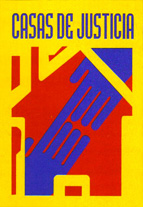 Las Casas de Justicia son centros multiagenciales de información, orientación, referencia y prestación de servicios de resolución de conflictos, donde se aplican y ejecutan mecanismos de justicia formal y no formal. Con ellas se pretende acercar la justicia al ciudadano orientándolo sobre sus derechos, previniendo el delito, luchando contra la impunidad, facilitándole el uso de los servicios de justicia formal y promocionando la utilización de mecanismos alternativos de resolución de conflictos. Los servicios que se prestan en las Casas de Justicia serán gratuitos (título 2, artículo 2.1.2.1 del Decreto único 1069 de 2015). Esta definición se ratifica en el Convenio Nacional.En las Casas de Justicia, las personas de la Comunidad  reciben una respuesta centralizada, mediante la intervención coordinada de las diferentes Entidades tanto del orden Nacional como local que hacen presencia en la casa, buscando principalmente la apropiación ciudadana y comunitaria en el uso de mecanismos alternativos para la solución pacífica de conflictos. I. Antecedentes.La Reforma Constitucional de 1991, fue el impulso para el desarrollo de Programas que tienen como objetivo garantizar el acceso al servicio de justicia, contemplado como un derecho fundamental, y también para descongestionar el sistema judicial en Colombia. Específicamente, el artículo 229 de la Constitución garantiza el derecho de toda persona para acceder a la administración de justicia. Por su parte, el artículo 116 faculta al Estado para otorgar a particulares la función de administrar justicia en ciertas circunstancias.Las Casas de Justicia en Colombia se conciben como centros interinstitucionales de orientación, referencia y atención para facilitar el acceso de la población de determinada localidad a servicios de justicia formal y no formal. Allí los usuarios encuentran atención amable, integral, gratuita y una respuesta centralizada, ágil y oportuna, a sus inquietudes y requerimientos. Como Programa, inició en el año 1995 por iniciativa del entonces Ministerio de Justicia y del Derecho; el día 17 de junio de 1995 fue acogido por el Gobierno de Bogotá, con la implementación de la primera Casa de Justicia ubicada en Ciudad Bolívar, poco tiempo después se inauguró la segunda Casa de Justicia en Aguablanca - Cali. En el año 2003, el Ministerio de Justicia y del Derecho se fusiona con el Ministerio del Interior y a partir de ese momento el nuevo Ministerio del Interior y de Justicia, a través de la Dirección de Acceso a la Justicia, asume la Coordinación del Programa Nacional de Casas de Justicia, mediante el Decreto 200 del 3 de febrero del mismo año. En el año de 2011, con la promulgación de la Ley 1444 del mismo año. el Ministerio del Interior y de Justicia se escinde y se crea el Ministerio de la Justicia y el Derecho, que asume el manejo del Programa Nacional de Casas de Justicia a través de la Dirección de Métodos Alternativos de Solución de Conflictos mediante Decreto 2897 de 2011.II. Marco normativo y reglamentario convencional.El Programa Nacional de Casas de Justicia se desarrolla a partir de lo estipulado en la Constitución Política (artículos 113 -229). Está regulado por el Decreto 1477 de 2000, en el cual se destacan los objetivos fundamentales, los servicios, las Entidades participantes y las responsabilidades de cada una de ellas. Ante la necesidad de incorporar nuevos elementos para la proyección y sostenibilidad del Programa Nacional, se firma el 29 de julio de 2005 el Convenio Nacional para la Puesta en Marcha del Programa Nacional de Casas de Justicia. Por su parte, el Decreto 2897 de 2011 asigna las funciones a la Dirección de Métodos Alternativos de Resolución de Conflictos, entre estas, las relacionadas con el Programa.III. Misión.Formular, coordinar y apoyar la política pública de acceso a la Justicia por medio de los modelos de Justicia formal y no formal para ser implementada a nivel Municipal y/o Distrital a través de las Casas de Justicia.IV. Visión.Ser el Programa líder en el tema de Métodos Alternativos de Solución de Conflictos y modelo de articulación de las Entidades que hacen parte del mismo y trabajan el acceso a la justicia, consolidando un portafolio de oferta de servicios, prestado con estándares de eficiencia y calidad.V. Objetivo general.Facilitar a la comunidad el acceso a la Justicia, prioritariamente en zonas marginales y en las cabeceras Municipales (artículo 1° del Decreto 1477 de 2000 y numeral 1 sección A del Convenio Nacional).VI. Objetivos y funciones específicas (artículo 2.2.4.1.2, del Decreto unificado 1069 de 2015).Crear espacios de acción integral en materia de justicia comunitaria con la justicia formal.Acercar la prestación de ciertos servicios de justicia formal a la comunidad con el fin de facilitar su acceso.Ampliar la cobertura de la administración de justicia.Involucrar a la comunidad en la resolución formal y no formal de los conflictos.Fomentar una cultura de convivencia pacífica y de respeto al derecho ajeno.Propiciar la participación efectiva de la comunidad en el diagnóstico y solución de los problemas en materia de administración de justicia.Establecer espacios de participación y pedagogía ciudadana que contribuyan a la construcción de una convivencia pacífica.Implementar metodologías para el uso y la difusión de los Mecanismos Alternativos de Solución de Conflictos.Ser instrumento para la articulación de las políticas de justicia del Estado, con los Programas de desarrollo comunitario.Promover la defensa de los derechos humanos de los miembros de la comunidad.Asesorar y orientar a la comunidad en el uso del servicio público de la justicia.Orientar jurídicamente a la comunidad en sus derechos y obligaciones.Desarrollar Programas de prevención en violencia intrafamiliar y protección de los derechos humanos.Servir de espacio para el análisis de la conflictividad social, por parte de investigadores avalados por el Ministerio de Justicia y del Derecho.VII. Servicios.  En las Casas de Justicia se prestarán los siguientes servicios:Orientación e información, de derechos humanos y obligaciones legales, con énfasis en la protección de la familia y el menor.Mecanismos alternativos de solución de conflictos.Consultorio jurídico.Justicia formal como centros de recepción de quejas y denuncias, peritaje médico, defensoría de familia, investigación penal a cargo de la Fiscalía General de la Nación. Además se podrán realizar brigadas con la Registraduría Nacional del Estado Civil y la Superintendencia de Notariado y Registro relacionadas con la cedulación, notariado y registro y protección de víctimas de violencia intrafamiliar.Prevención de conflictos y de los delitos en particular.Articulación entre la comunidad y los programas del Estado en temas de justicia y afines.Todos los demás servicios que se consideren necesarios para el cumplimiento de los objetivos del Programa de Casas de Justicia.VIII. Beneficios. Es fundamental entender que estas Casas son del orden Municipal donde se promueve el desarrollo de la justicia local, dentro del marco constitucional de descentralización y autonomía de las Entidades territoriales. Por ello, es importante compartir con los mandatarios locales algunos de los beneficios que conlleva el implementar una Casa de Justicia en su comunidad, los cuales están definidos en los objetivos del programa y contemplados en el artículo 3° del Decreto 1477 de 2000, entre los que se destacan:Facilita la atención descentralizada, integral y coordinada de Entidades del orden Nacional, local, representantes de las comunidades y universidades presentes en la zona para la prestación de servicios de justicia, orientadas a evitar el escalonamiento de los conflictos y la generación de mayores niveles de violencia.Familiariza a la comunidad con el uso de Métodos Alternativos de Solución de Conflictos.Orienta al usuario sobre sus derechos y deberes e integra a la comunidad en torno a la defensa de los derechos humanos.Previene la violencia intrafamiliar.Fortalece la presencia y legitimidad del Estado en sectores y áreas poblacionales excluidos y marginados. Une a la Comunidad y al Estado generando confianza y el sentido de pertenencia, en cuanto la Comunidad se siente beneficiada por la oferta de servicios que allí encuentra.Fomenta la construcción y reconstrucción del tejido social.Genera información fundamental para el diseño de políticas públicas en materia de justicia y permite el desarrollo de programas afines a la misión, visión y objetivos del Programa Nacional de Casas, pero acordes con la realidad local.IX. Estrategias. Con estas estrategias se busca que los programas, proyectos y actividades establecidos por el Programa se desarrollen de manera eficaz y beneficien a los usuarios que lo requieran.X. Entidades participantes en las Casas de Justicia.El conjunto de Entidades y dependencias participantes en el Programa Nacional de Casas de Justicia, está definido en el artículo 5° del Decreto 1477 de 2000, numeral 4 del Convenio Nacional. Para que el Programa sea efectivo se requiere la participación activa de todas las Entidades que a continuación se enuncian, las cuales desempeñan funciones propias de su competencia, pero teniendo siempre como eje central los objetivos establecidos en el Programa Nacional, la interacción y el apoyo mutuo.+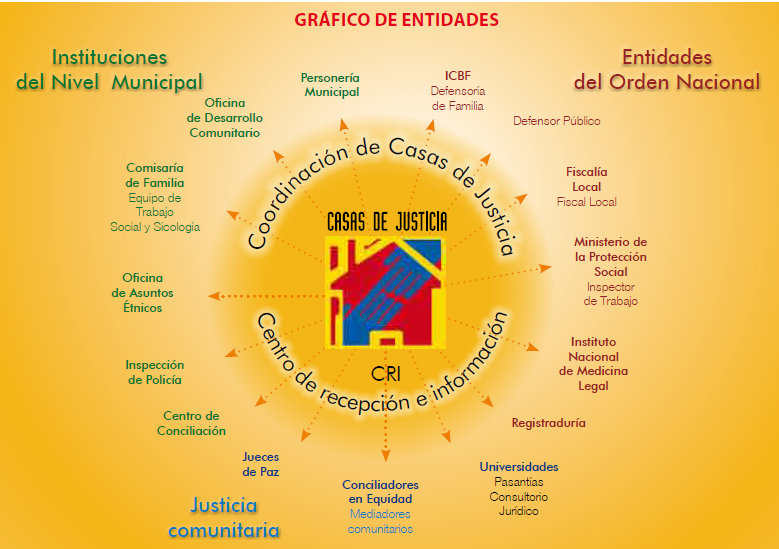 XI. Dependencias administrativas de las Casas de Justicia. El Sistema de información es una aplicación web que permite registrar la información de los solicitantes que acuden a las Casas de Justicia o a los Centros de Convivencia Ciudadana en busca de ayuda para solucionar sus conflictos. También permite generar reportes y estadísticas que posibilitan la toma de decisiones para mejorar el acceso de los ciudadanos a los servicios básicos de Justicia. Sus principales ventajas son:Acceso rápido a la información.Generación de informes e indicadores.Posibilidad de planear y generar proyectos institucionales soportados en Sistemas de Información.Ayuda a mejorar la articulación y la comunicación entre los funcionarios de las diferentes entidades presentes en la Casa de Justicia.Mejora los tiempos de respuesta en la atención a los usuarios.Visibiliza el trabajo realizado en la Casa de Justicia por cada uno de los funcionarios de las entidades presentes en la Casa de Justicia o el Centro de convivencia ciudadana.Mide el Impacto del Programa a nivel local, municipal y nacional.Permite determinar son los motivos de consulta más concurrentes con el fin de generar Políticas, programas y estrategias.La información consignada en el Sistema de información es tomada por el Ministerio como única fuente oficial de cifras y estadísticas, por lo tanto el Ministerio dará prioridad a quienes reporten la información, para los diferentes proyectos e informes que se generen.Periódicamente el Ministerio de Justicia y del Derecho envía cifras y estadísticas del comportamiento de la Casa de justicia o del Centro de Convivencia Ciudadana a los Alcaldes Municipales, para que puedan tomar decisiones soportados en los datos generados en el Sistema de información.Exigencias técnicas del Sistema de información.Se deben cumplir con las siguientes especificaciones técnicas para la instalación y funcionamiento del Sistema de Información en la Casa de Justicia o en el Centro de Convivencia Ciudadana:Acceso permanente a Internet (preferiblemente conexión de banda ancha)Los funcionarios: Coordinador, CRI (aplica para Casas de Justicia), centro de Cómputo y todos los funcionarios de las entidades deben disponer de un computador que como mínimo tenga las siguientes características: GB de memoria del sistema,  disco duro de 80 GB con 20 GB de espacio libre, Sistema Operativo Windows (versión superior a Vista Home Basic), navegadores Internet Explorer (versión superior a 8.0), google chrome; estos navegadores deben ejecutar los javascripts sin problemas.Se debe programar mantenimiento correctivo y preventivo a los equipos tecnológicos de la Casa de Justicia o del Centro de Convivencia Ciudadana.Exigencias funcionales del sistema.Disponer de un líder funcional, preferiblemente el encargado del Centro de cómputo, que cuente con una formación básica en soporte técnico de computadores, conocimiento en sistemas operativos, redes, seguridad de la información y nociones en Bases de Datos.El líder funcional es el responsable de verificar el correcto funcionamiento del sistema de información (que se cuente con los recursos tecnológicos necesarios y que los mismos se encuentren en buen estado; que todos los usuarios implementen de manera correcta el sistema de información), El líder técnico es el encargado de proponer mejoras que puedan realizarse al Sistema de Información.Para ingresar al Sistema de información se debe ingresar en la barra de dirección del navegador la dirección http://sicj.casasdejusticia.gov.co/ además de contar con un usuario y contraseña proporcionado por el Administrador del Sistema o coordinador de la Casa de Justicia.Se debe contar con el programa Skype en un equipo de cómputo de la Casas de Justicia o Centro de Convivencia ciudadana y crear una cuenta de usuario, esto para poder realizar capacitaciones, actualizaciones y soporte técnico del sistema de información de manera permanente.XII. Conflictos que atiende la Casa de Justicia.Los conflictos que atiende la Casa de Justicia, son los siguientes:XIII. Líneas estratégicas.Los Proyectos que deben desarrollar las Casas de Justicia deben estar enmarcados dentro de las líneas estratégicas que registramos a continuación:XIV. Actividades de prevención, capacitación y promoción.La gestión de la Casa de Justicia, no se agota en el trámite de las solicitudes de atención hechas por personas que se acercan a la Casa para solucionar un conflicto o un problema en particular, sino que se extiende a un conjunto de actividades dentro y fuera de ella. Estas actividades van desde una oferta de diversificación con énfasis en prevención, capacitación y promoción hasta una oferta de descentralización con la implementación de Casa de Justicia Móvil, Centros Satélites y Brigadas Jurídicas, las cuales son llevadas a cabo directamente por los funcionarios de la Casa de Justicia fuera de sus instalaciones.Las Casas registran actividades de prevención con énfasis en violencia intrafamiliar, abuso sexual, maltrato infantil y abuso sexual infantil, drogadicción, alcoholismo, delincuencia juvenil, violencia escolar, trata de personas, violencia de género, entre otras.También registran actividades de capacitación con énfasis en autoestima, formación en valores, pautas de crianza, derechos sexuales y reproductivos, mecanismos alternativos de solución de conflictos, derechos humanos, derechos del niño, derechos de la mujer, educación legal sobre ley de infancia y adolescencia, buen trato, formación de operadores de justicia comunitaria, comunicación y rutas de atención.XV. Instancias de gobierno y coordinación del Programa.Para el desarrollo y funcionamiento del Programa se constituirán los siguientes comités, que están establecidos en el numeral 5 del “Convenio Nacional para la puesta en marcha del Programa Nacional de Casas de Justicia y Convivencia Ciudadana en Colombia”:XVI. Responsabilidades municipales y nacionales.El Programa Nacional Casas de Justicia es del orden Nacional, pero adquiere importancia y es verificable a escala Municipal, pues en él se trata de fortalecer la justicia comunitaria y local. De aquí que tanto el Ministerio de Justicia y del Derecho como las Alcaldías Distritales o Municipales tengan responsabilidades frente al desarrollo del Programa.El Ministerio de Justicia y del Derecho es la Entidad encargada de trazar la política pública en materia de acceso a la justicia, implementar, asesorar y coordinar los esfuerzos de los distintos actores con el propósito de alcanzar el éxito del Programa. En ese orden de ideas, sus funciones son:Coordinación. Diseña y define las políticas generales del Programa Nacional de Casas de Justicia.Vela por el cumplimiento de los objetivos, políticas y funciones del Programa y del Decreto 1477 de 2000.Coordina y acompaña la gestión para la obtención de recursos destinados al establecimiento de nuevas Casas de Justicia y al fortalecimiento de las existentes.Asistencia técnica al municipio o departamento en la selección del inmueble y acompaña su proceso de adecuación y dotación.Coordina la puesta en operación de las Casas de Justicia con el concurso de las autoridades locales y de la Comunidad.Apoya la participación de los Conciliadores en Equidad en la Casa de Justicia.Acompaña y asesora al municipio en el proceso de selección de funcionarios que laborarán en la Casa de Justicia.Realiza las gestiones para la asistencia de las Entidades del orden Nacional a los eventos de lanzamiento del programa en el municipio.Lidera la firma del convenio de implantación con el municipio y lo acompaña en la consecución del compromiso de las Entidades de los órdenes Nacional y local que formarán parte de la Casa de Justicia.Fomenta la capacitación de los funcionarios que prestan sus servicios en las Casas de Justicia y de la Comunidad aledaña, en Mecanismos Alternativos de Solución de Conflictos y temas afines.Coordina el Sistema de Información y Seguimiento de la gestión de las Casas de Justicia.Sirve de instancia de coordinación para la consecución de recursos Nacionales e internacionales destinados al Programa.Promoción.Afianza las relaciones con los municipios, dotándoles de herramientas para que desarrollen el Programa y generen políticas de justicia que puedan implementarse desde las Casas.Asesora al municipio en el proceso de construcción de las relaciones con la Comunidad beneficiaria.Promueve el desarrollo de programas sobre el conocimiento y la defensa de los derechos humanos.Incentiva la participación de las universidades, organizaciones no gubernamentales y la empresa privada, en la gestión de la Casa de Justicia.Difunde a la opinión pública los logros y ventajas del Programa Nacional de Casas de Justicia.Asesoría.Realiza seguimiento al funcionamiento de los Comités Coordinadores Distritales o Municipales.Realiza seguimiento al funcionamiento de los Comités Coordinadores en las Casas de Justicia.Recibe y evalúa las propuestas que presentan los Comités directivos distritales o Municipales y los Comités de Coordinación de las Casas de Justicia, en relación con el Programa.La descentralización es una de las iniciativas fundamentales para alcanzar el modelo de un Estado equitativo y participativo. Con el propósito de acercar el Gobierno al ciudadano, los entes territoriales se convierten en el objetivo central para desarrollar las políticas sociales, culturales y poblacionales orientadas a alcanzar la convivencia.En el caso de las Casas de Justicia, el papel del Municipio es definitivo porque es el que garantiza la continuidad de su labor y funcionamiento. En consecuencia, tiene las siguientes responsabilidades:Dar cumplimiento a la misión, visión y objetivos del Programa Nacional en su municipio, desarrollando proyectos, programas y actividades de prevención, promoción, divulgación y capacitación en temas relacionados con acceso a la justicia y resolución de conflictos cotidianos.Respetar y vigilar el cumplimiento del convenio local.Nombrar a los funcionarios de la Casa de Justicia en las dependencias a su cargo con el perfil requerido y de manera permanente.Pagar los gastos de administración y funcionamiento de la Casa de Justicia, conforme al acuerdo que se haga con las demás Entidades presentes en la Casa.Asumir los costos de vigilancia, cafetería y aseo de la Casa de Justicia de manera permanente.Convocar el Comité Coordinador Distrital o Municipal.Viabilizar el Plan de Acción de las Casas de Justicia a su cargo.Garantizar la disponibilidad presupuestal para las actividades que se encuentran definidas en el Plan de Acción de la Casa de Justicia.Fortalecer la sostenibilidad de la Casa de Justicia a través de su inclusión en el Plan de Desarrollo Local.Cada Entidad se compromete a:Asignar los funcionarios de manera permanente.Suministrar los equipos y demás materiales necesarios para el buen desempeño de sus funciones y encargarse de su mantenimiento y cuidado, de conformidad a lo pactado en los convenios locales.Prestar apoyo para el mantenimiento y cuidado de la sede de la Casa de Justicia.Participar en los términos del convenio local en el desarrollo y funcionamiento del Programa.Incorporar dentro de la planeación interna de la Entidad el desarrollo del Convenio Nacional del Programa de Casas de Justicia.Designar el delegado del representante legal de la Entidad encargado del cumplimiento de los objetivos del Programa y de las obligaciones fijadas en el Convenio, el cual será el enlace con el Ministerio de Justicia y del Derecho.Apoyar al Coordinador designado por el Alcalde o el Gobernador en la labor de coordinación y articulación necesaria para la operación del Programa.Suministrar la información que le sea requerida sobre la operación del Programa al Ministerio de Justicia y del Derecho, al Alcalde, Gobernador según lo defina el acuerdo local.Alimentar diariamente el Sistema de Información de Casas de Justicia.Contribuir a la difusión del Programa y de los servicios. Apoyar las labores de capacitación y sensibilización, tanto para los servidores de la Casa como de la ciudadanía dirigidas a asegurar y garantizar el cumplimiento de los fines del Programa.XVII. Histórico de las Casas de Justicia en operación.XVIII. Oferta institucional de Casas de Justicia.En Colombia se encuentra en operación ciento (104) Casas de Justicia ubicadas en 88 municipios y 28 departamentos del territorio nacional, así:B. CENTROS DE CONVIVENCIA CIUDADANA.Los Centros de Convivencia Ciudadana son espacios donde la comunidad tiene acceso a entidades del orden local, las cuales desarrollan programas e iniciativas que promueven y fomentan los valores ciudadanos, para el mejoramiento de la convivencia, el respeto y conocimiento de los derechos humanos, el deporte, la recreación, el respeto por el medio ambiente, a través del desarrollo de programas como la cátedra en convivencia, civilidad y ciudadanía, convivencia escolar, cultura ciudadana, el buen trato y el conocimiento y socialización del Código Nacional de Convivencia y Seguridad Ciudadana.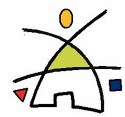 El Centro de Convivencia busca acercar las instituciones del orden local que trabajan en pro de la convivencia, la cultura ciudadana, la participación ciudadana, los derechos humanos y el medio ambiente a las comunidades marginadas y excluidas mediante el desarrollo de una serie de programas que les brinden instrumentos y elementos a la población, para que estas puedan encontrar soluciones a muchos de sus problemas cotidianos y por ende mejorar a su calidad de vida.I. Antecedentes.En febrero de 2001 surge la necesidad de llevar presencia estatal al nororiente de Barrancabermeja, especialmente a las comunas 5 y 6, las cuales estaban conformadas por 50 barrios y consideradas hasta ese momento como la zona más convulsionada del municipio. Es así como la Agencia de los Estados Unidos para el Desarrollo Internacional (USAID), decide apoyar la creación de un Centro de Convivencia Ciudadana, espacio en el cual se desarrollaban tres elementos básicos como son la justicia formal y no formal, la educación y la lúdica, la participación ciudadana y comunitaria. Posteriormente se inicia en agosto de 2002 la construcción y dotación del primer Centro de Convivencia Ciudadana para dicho municipio, el cual contó con recursos de la USAID, ejecutados por la Organización Internacional para las Migraciones (OIM). En diciembre de 2002, se inaugura el Primer Centro de Convivencia Ciudadana ubicado en el municipio Barrancabermeja. En diciembre del 2003 el Ministerio del Interior y de Justicia adopta el Programa y es adscrito a la Dirección de Acceso a la Justicia, dependencia encargada de la coordinación del Programa a nivel nacional y del establecimiento de sus lineamientos y políticas públicas.II. Objetivo general.Incentivar el rescate de valores ciudadanos, de cooperación, solidaridad y organización social, como requisito fundamental para el rechazo de la violencia y la consolidación de la gobernabilidad local.III. Objetivos específicos.Promover y desarrollar programas en defensa de los derechos humanos, participación ciudadana, convivencia, construcción de ciudadanía, violencia intrafamiliar (el buen trato, una ruta hacia la paz); cultura ciudadana.Agilizar la respuesta institucional del Estado frente a las problemáticas cotidianas del conflicto ciudadano.Fortalecer a la comunidad y al Estado, con el fin de generar confianza y construir identidad nacional.Promover y desarrollar programas pedagógicos y lúdicos para el mejoramiento de las relaciones sociales y de convivencia.Desarrollar programas deportivos y culturales para el mejoramiento de la convivencia en zonas afectadas por la violencia.Establecer espacios y pedagogías ciudadanas que contribuyan a la construcción de una convivencia pacífica.IV. Beneficios.Fomenta en la ciudadanía la convivencia pacífica y el mejoramiento de las relaciones interpersonales.Fortalece la presencia y la legitimidad del Estado en sectores y áreas poblacionales vulnerables, excluidas y marginadas.Facilita la atención descentralizada, integral y coordinada del Estado y los gobiernos locales para la prestación de servicios y programas sociales para el mejoramiento de la convivencia.Establece espacios de participación ciudadana, lúdica y pedagógica.Orienta a la ciudadanía sobre sus derechos, deberes y obligaciones.Previene la violencia intrafamiliar y todos los otros tipos de violencia.Desarrolla el sentido de pertenencia y confianza en la comunidad, en cuanto esta se siente beneficiada por la oferta de servicios que allí encuentra gracias a la gestión de sus gobernantes.Fomenta y fortalece la reconstrucción del tejido social.Desarrolla los programas de la gestora social, los cuales van en beneficio de la población vulnerable del municipio.Los Centros generan información fundamental para el diseño de políticas públicas en convivencia, con el fin de desarrollar programas acordes con la realidad social.V. Entidades y espacios de un Centro de Convivencia Ciudadana.Las instituciones y espacios que hacen presencia en el Centro de Convivencia Ciudadana son del orden local y estarán a cargo de un coordinador del Centro de Convivencia Ciudadana, nombrado y/o asignado por la Alcaldía Municipal y tiene relación directa con la Secretaría de Gobierno o la dependencia que la Alcaldía de signe. Dicho funcionario estará encargado de velar por el cumplimiento de los lineamientos generales del Programa, comprometer y facilitar el trabajo de las entidades locales participantes, contar con disposición para trabajar en equipo y divulgar el Programa en el municipio y su área rural. De igual manera, promoverá los servicios en la comunidad, buscando de esta manera el acercamiento de esta al trabajo que se realiza desde el Centro; atenderá las necesidades administrativas de la entidad; gestionará ante la Alcaldía, Concejo Municipal, Gobernación, empresa privada, organismos internacionales y ante las entidades que considere, con el fin de propender a la consecución de recursos para el buen funcionamiento, sostenimiento y mantenimiento del Centro; ejecutará los lineamientos que a nivel nacional establezca el Programa.Las oficinas y espacios establecidos son:Recepción.Oficina para el (la) coordinador (a).Inspección de policía y espacio para el (la) secretario (a).Comisaría de Familia y espacio para el (la) Secretario (a).Personería Municipal y espacio para el (la) Secretario (a).Oficina de Desarrollo Comunitario y espacio para la Secretaria (o): Programa Familias en Acción, Programa Adulto Mayor, Programa de Conciliación en Equidad.Oficina de Asesorías Jurídicas.Defensoría del Pueblo y/o Defensores Comunitarios.Policía comunitaria.Oficina de la gestora social y espacio para el (la) Secretario (a)Consultorio psicológico.Oficina de Trabajo Social.Oficina de Medio Ambiente y/o Umata con espacio para un asistente.Instituto Municipal de Deporte y Recreación y espacio para asistente.Instituto Municipal de Cultura y Turismo.Ludoteca, módulo para el (la) Ludotecario (a), baños para niños y niñas.Biblioteca física y virtual, módulo para el (la) bibliotecario (a).Auditorio.Archivo.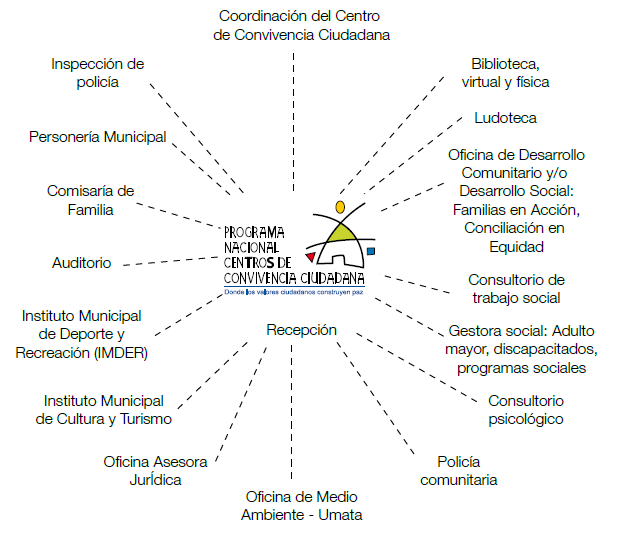 VI. Líneas de acción.Series Cátedra en Convivencia, Civilidad y Ciudadanía: Participación Ciudadana y Comunitaria y Control Social de lo Público, Derechos Humanos, Violencia Intrafamiliar, Desarrollo Local y Sostenibilidad Ambiental.Programa de Cultura Ciudadana (Ferias de la Convivencia).Promoción y difusión de los servicios de los Centros de Convivencia Ciudadana.Descentralización de los servicios del Centro de Convivencia Ciudadana (Centro Viajero).Prevención de la Violencia Intrafamiliar “El Buen Trato, una Ruta hacia la Paz”.Promoción, difusión y divulgación de la cultura de conservación del medio ambiente.Promoción y difusión de la política en Derechos Humanos.Recreación y Calidad de Vida (Cine al Centro, Vacacionando en Convivencia, ciclorrutas, ciclovías, caminatas ecológicas).VII. Histórico de Centros de Convivencia Ciudadana en operación.VIII. Oferta institucional de Centros de Convivencia Ciudadana en operación.En Colombia se encuentran operando treinta y tres (33) Centros de Convivencia Ciudadana, los cuales se encuentra operando en 33 municipios y 18 departamentos del territorio nacional.II. LINEAMIENTOS PARA LA IMPLEMENTACIÓN DE UNA CASA DE JUSTICIA O DE UN CENTRO DE CONVIVENCIA CIUDADANA.Los lineamientos definidos para la implementación de una Casa de Justicia o de un Centro de Convivencia Ciudadana, se enmarca en el procedimiento establecido por el Programa, el cual se encuentra formalizado en el Sistema Integrado de Gestión con el código P-ANAJ-04. A. FASES PARA LA IMPLEMENTACIÓN DEL PROGRAMA. El procedimiento se enfoca principalmente en IV fases de implementación, así:Solicitud para la implementación del Programa Nacional de Casas de Justicia y Centros de Convivencia Ciudadana.Las solicitudes para la implementación del Programa Nacional de Casas de Justicia y Centros de Convivencia Ciudadana, se recibirán en el periodo comprendido entre enero y junio y de acuerdo al cumplimiento de los requisitos establecidos, se ejecutará en la próxima vigencia.Las solicitudes que se reciban entre julio y diciembre, se entenderán que serán tramitadas en los tiempos señalados en el párrafo anterior, y entrarán al Banco de solicitudes del Programa, aquellas que aprueben el respectivo Estudio de pre-factibilidad. La solicitud debe ser presentada por el Representante Legal de la Alcaldía Municipal o Distrital, a través del formulario electrónico establecido por el Programa. Cuando se reciba comunicación escrita o verbal, manifestando interés por el Programa, se le remitirá el formulario electrónico para su diligenciamiento. Se puede acceder a la solicitud a través del portal web del Programa: www.casasdejusticia.gov.coLa solicitud debe ser presentada en conjunto con el Diagnóstico de Conflictividad del periodo vigente y los documentos técnicos y legales requeridos, y remitida al correo electrónico establecido en la solicitud. Sin estos documentos, el Ministerio no continúa la formalización de la misma y ésta será devuelta, ya que son requisitos fundamentales para efectuar el respectivo Estudio de Pre-factibilidad, y las posteriores visitas de acompañamiento institucional y de verificación técnica.Cuando el Ente territorial presente solicitudes para la implementación del Programa, en un Municipio o Distrito donde ya opere una Casa de Justicia o un Centro de Convivencia Ciudadana, como requisito indispensable debe demostrar que ésta o éste sea sostenible y el Programa esté funcionando acorde a los criterios establecidos por el Ministerio de Justicia y del Derecho.Diagnóstico de Conflictividad del Municipio o Distrito.Constituye un elemento de juicio para evaluar la pre-factibilidad de la solicitud y como insumo necesario para la visita de acompañamiento institucional.  El Diagnóstico de Conflictividad, será el que sustente el Plan Integral de Seguridad y Convivencia Ciudadana vigente en cada Municipio. Subsidiariamente se puede tomar el Diagnóstico de Conflictividad del Municipio elaborado por el Departamento.El Diagnóstico de Conflictividad deberá ser presentado por el Representante Legal del Municipio o Distrito junto con la solicitud, y debe corresponder al periodo vigente. Sin este documento, el Ministerio no asume la formalización de la solicitud y ésta será devuelta, ya que es requisito fundamental para efectuar el respectivo Estudio de Pre-factibilidad e insumo necesario para la respectiva visita de acompañamiento institucional. El Diagnóstico de Conflictividad debe ser remitido a través del correo electrónico establecido en la solicitud.Documentos técnicos y legales requeridos para formalizar la solicitud de implementación del Programa Nacional de Casas de Justicia y Centros de Convivencia Ciudadana.Los documentos técnicos y legales requeridos deben ser presentados por el Representante legal del Municipio o Distrito junto con la solicitud. Sin estos documentos el Ministerio no asume la formalización de la solicitud y ésta será devuelta, ya que es requisito fundamental para efectuar el respectivo Estudio de Pre-factibilidad e insumo necesario para la visita de verificación técnica.Los documentos técnicos y legales que deben ser enviados con la solicitud son: Escritura del Predio, Certificado de Tradición y Libertad del Inmueble, Certificación del uso del suelo, Certificado que demuestre que el Predio no está ubicado en zona de riesgo, Certificación de disponibilidad de servicios públicos por la Entidad Prestadora del servicio (Alcantarillado, acueducto, energía, telefonía e internet) y Certificación que demuestre que  no requiere Licencia Ambiental. Estos documentos deben ser remitidos a través del correo electrónico establecido en la solicitud.La documentación y certificaciones suministradas deberán tener una fecha de expedición no superior a tres (3) meses. En caso de no cumplir con este requerimiento, se solicitarán los respectivos documentos actualizados, para su revisión durante la visita de verificación técnica que se efectúe.Sólo si se cuenta con la totalidad de la documentación técnica requerida, se procederá a realizar la respectiva visita de verificación.Estudio de Pre-Factibilidad de la solicitud.Es la verificación previa del cumplimiento de unos requisitos mínimos establecidos por el Ministerio, para la implementación del Programa Nacional de Casas de Justicia y Centros de Convivencia Ciudadana. Uno de los resultados de este estudio será la generación de un concepto relacionado con la factibilidad para construir una Casa de Justicia o un Centro de Convivencia Ciudadana u otra alternativa de articulación interinstitucional.El resultado generado del Estudio, determinará la aprobación o no de la Pre-factibilidad de la solicitud y si hay lugar a recomendaciones. Si el resultado del Estudio de Pre-factibilidad es negativo, se le comunicará al Representante Legal del Municipio o Distrito. Si el resultado del Estudio de Pre-factibilidad es positivo, se procederán a realizar las visitas de acompañamiento institucional y de verificación técnica, previa coordinación con el Municipio o Distrito solicitante.Visita de acompañamiento institucional en el Municipio o Distrito.Comprende la presentación del Programa, la sensibilización a la comunidad y a las Entidades que harán presencia en la Casa de Justicia o en el Centro de Convivencia Ciudadana, al igual que la verificación de la oferta institucional existente, la factibilidad de articulación interinstitucional y demás condiciones sociales, institucionales, de operación y de sostenibilidad, requeridas para la implementación del Programa.El Coordinador Regional respectivo adelantará las gestiones de coordinación de la agenda de visita con el Alcalde Municipal o Distrital solicitante, quien convocará a los representantes de las Entidades que harán presencia en la Casa de Justicia o en el Centro de Convivencia Ciudadana del orden nacional, local, de la justicia comunitaria y de los voceros de las Organizaciones Sociales del Municipio.El Alcalde Municipal o Distrital con el apoyo de los Funcionarios competentes atenderá las visitas de  acompañamiento institucional y de verificación técnica, previa solicitud realizada por el Ministerio.El Coordinador Regional quien realizará la visita de acompañamiento institucional, llevará a cabo las siguientes actividades: la presentación del Programa y sensibilización  a  la comunidad y  a las Entidades que harán presencia en la Casa de Justicia o en el Centro de Convivencia Ciudadana, la verificación de la oferta institucional existente y el diligenciamiento del formato de la visita de acompañamiento institucional establecido.Visita de verificación técnica en el Municipio o Distrito.Es el reconocimiento presencial en el lote que posee el Municipio o el Distrito, donde va a ser construida la Casa de Justicia o el Centro de Convivencia Ciudadana, con el fin verificar la ubicación, dimensiones, servicios públicos, vías de acceso, riesgos y demás condiciones técnicas requeridas para la ejecución del respectivo proyecto de construcción.Una vez revisada la documentación técnica y legal requerida para formalizar la solicitud, el Profesional de la parte técnica del Programa, previa gestión realizada por el Coordinador Regional, efectuará la correspondiente visita de verificación técnica en el Municipio o Distrito solicitante.Si la documentación remitida al Ministerio no se encuentra actualizada al momento de la solicitud, se requerirá al Municipio o Distrito su respectiva actualización, para que sea verificada durante la visita que se efectúe.El Funcionario delegado por el Municipio para atender la visita, acompañará al Profesional de la parte técnica del Programa a la respectiva visita al lote o al inmueble, según el caso, con el fin de verificar las condiciones técnicas del mismo, conforme a la documentación aportada. Durante la visita de verificación técnica, el Profesional de la parte técnica del Programa, diligenciará el formato respectivo, teniendo en cuenta la información suministrada y la visita in situ. Recursos de Financiación.El esquema de financiación del Programa Nacional de Casas de Justicia y Centros de Convivencia Ciudadana, se garantiza mediante la Cofinanciación con aportes del Ministerio de Justicia y del Derecho, de los Municipios, de los Departamentos, de otras Entidades de la Nación, de los Fondos de Regalías o de Cooperación Internacional o de recursos de los Programas de Responsabilidad Social Empresarial y otros del sector privado.Recursos por Regalías. Corresponden a los recursos de Fondos de Regalías del nivel nacional o territorial, ya sean directas o específicas.En caso de Municipios o Departamentos que cuenten con recursos propios para la financiación de la totalidad de la construcción de la Casa de Justicia o el Centro de Convivencia Ciudadana, el Ministerio de Justicia y del Derecho de acuerdo con sus criterios misionales y técnicos puede incorporarla/lo al Programa, mediante la suscripción del respectivo Convenio de Operación y Sostenibilidad con el Municipio, previo cumplimiento de los requisitos establecidos en este procedimiento.Estudio de Factibilidad de la solicitud.Es el estudio realizado a la solicitud que presenta el Municipio o Distrito, teniendo en cuenta los conceptos generados de las visitas de acompañamiento institucional y de verificación técnica. Este concepto permitirá definir en la instancia competente, si procede o no la presentación del Proyecto para su respectiva revisión técnica, jurídica y financiera, de acuerdo a los criterios establecidos por éste.Si el concepto es positivo, se le comunicará a la instancia competente; si es negativo, se le comunicará al Ente territorial solicitante.Instancia competente para la recomendación final de las solicitudes.Es la instancia competente para priorizar las solicitudes que resultaron factibles, de acuerdo a criterios de elegibilidad establecidos.Las solicitudes que no sean priorizadas por esta instancia, ingresarán al Banco de solicitudes del Programa, las cuales serán tenidas en cuenta para las vigencias subsiguientes.A las solicitudes priorizadas y que requieran recursos de cofinanciación, el Coordinador Regional respectivo le comunicará la factibilidad de la solicitud y le requerirá al Municipio o Distrito, los soportes documentales del Proyecto para la Cofinanciación de la Construcción de la Casa de Justicia o del Centro de Convivencia Ciudadana, según el caso.Soportes documentales del Proyecto para la Cofinanciación de la Construcción de una Casa de Justicia o de un Centro de Convivencia Ciudadana.Una vez obtenido el listado de las solicitudes priorizadas por la instancia competente, el/los Coordinador/es Regional/es respectivos, requerirán al Municipio/s o Distrito/s, los soportes documentales del Proyecto para la Cofinanciación de la Construcción de la Casa de Justicia o del Centro de Convivencia Ciudadana, según el caso, con el fin de proceder a su revisión.Los soportes documentales requeridos, deben ser radicados en la ventanilla única de correspondencia en el Ministerio, y remitidos en medio físico y magnético. Asimismo, deben estar  debidamente foliados y en el orden que establezca por el Ministerio.Es indispensable que los soportes documentales requeridos se envíen en su totalidad, para lo cual se sugiere se remitan en el término de un (1) mes a partir de la comunicación de aprobación que envíe el Ministerio, con el fin de continuar el trámite respectivo. Si no se reciben en su totalidad dichos documentos, el Municipio tendrá un plazo máximo de quince (15) días para radicar la documentación faltante.En caso de proyectos que contemplen el aporte de los Fondos de Regalías debe acreditan el Proyecto de conformidad con la MGA, debidamente certificada por el DNP.Revisión del Proyecto.Es el procedimiento mediante el cual se verifica el cumplimiento de los requisitos establecidos por el Programa, una vez recibida la totalidad de los soportes documentales que conforman el Proyecto. De esta forma el Coordinador Regional respectivo revisa los requisitos para celebrar Convenios y el responsable de la parte técnica del Programa efectúa la respectiva revisión.En caso de incumplimiento de alguno de los requisitos establecidos, el Proyecto no es Viable y será devuelto al Municipio, para que sean subsanados las observaciones efectuadas en los respectivos formatos establecidos por el Ministerio, dentro del término máximo de un (1) mes (Art. 17 del nuevo Código de Procedimiento Administrativo y de lo Contencioso Administrativo).Viabilidad del Proyecto.Es el producto que se obtiene cuando se han cumplido los requisitos técnicos y los institucionales y es un requisito para la suscripción del convenio de cofinanciación.  Si el Proyecto no es Viable y será devuelto al Municipio. Si el resultado es positivo, se emite la respectiva Viabilidad del Proyecto.Una vez emitida la Viabilidad del Proyecto, se procede al inicio de la fase pre-contractual, para posteriormente adelantar el trámite correspondiente para la suscripción de los Convenios de Cooperación Interinstitucional para la cofinanciación de la construcción de Casas de Justicia y/o Centros de Convivencia Ciudadana y el Convenio para la Operación y Sostenibilidad de los mismos.Convenio de Cooperación Interinstitucional para la cofinanciación de la construcción de Casas de Justicia y/o Centros de Convivencia Ciudadana. Es la suscripción del Acuerdo Contractual entre el Ministerio de Justicia y del Derecho y los Entes Territoriales (Municipio o Distrito y eventualmente los Departamentos u otro Ente Cofinanciador), con el fin de materializar la cofinanciación de la construcción de la Casa de Justicia o del Centro de Convivencia Ciudadana. Este Convenio es suscrito simultáneamente con el Convenio para la operación y sostenibilidad correspondiente.Convenio para la Operación y Sostenibilidad de la Casa de Justicia o el Centro de Convivencia Ciudadana. Es la suscripción de un Acuerdo que se efectúa simultáneamente con la firma de Convenio de Cofinanciación para la construcción de la Casa de Justicia o el Centro de Convivencia Ciudadana, mediante el cual el Ente Territorial asume la responsabilidad de garantizar los recursos, equipos, muebles y el talento humano, para que opere óptimamente la Casa de Justicia o el Centro de Convivencia Ciudadana como lo establece el Programa. Esto con la finalidad de garantizar el óptimo funcionamiento físico e institucional y la sostenibilidad en el corto, mediano y largo plazo de los mismos. El Convenio se suscribe entre el Ministerio de Justicia y del Derecho y el Municipio o Distrito, y es suscrito simultáneamente con el Convenio de Cooperación Interinstitucional para la cofinanciación de la construcción de Casas de Justicia y/o Centros de Convivencia Ciudadana.Este Convenio se suscribe con el fin de garantizar los recursos relacionados con la operación, el mantenimiento, la dotación, la administración, los servicios de aseo, cafetería y vigilancia, el pago de servicios públicos, la disponibilidad de tecnologías de la información y la comunicación, el talento humano correspondiente a cada una de las oficinas de la oferta local de la Casa de Justicia o el Convivencia Ciudadana, incluyendo el Coordinador, el CRI para las Casas de Justicia y cuando se requiera en los Centros de Convivencia Ciudadana, garantizar el soporte y mantenimiento en el área de sistemas y la sostenibilidad de la Casa o el Centro de Convivencia en el corto, mediano y largo plazo.En caso de Municipios o Departamentos que cuenten con recursos propios para la financiación de la totalidad de la construcción de la Casa de Justicia o el Centro de Convivencia Ciudadana, el Ministerio de Justicia y del Derecho, de acuerdo con sus criterios misionales y técnicos puede incorporarla/o al Programa, mediante la suscripción del respectivo Convenio de operación y sostenibilidad, previo cumplimiento de los requisitos establecidos por el Programa.Incorporación de Casas de Justicia o Centros de Convivencia Ciudadana al Programa Nacional.Las Casas de Justicia o los Centros de Convivencia Ciudadana que se incorporen al Programa Nacional, deben estar sujetos a los requisitos que establezca el Ministerio de Justicia y del Derecho, en virtud de  proteger la estructura institucional del Programa (Nombre, logotipo, principios). Quienes no cumplan con lo establecido, no contarán con el apoyo institucional del Programa, no será parte de este, ni podrán utilizar la razón social ni los símbolos del mismo.La incorporación al Programa Nacional de Casas de Justicia o Centros de Convivencia Ciudadana, puede darse de dos formas: Construcción a cargo del Municipio con recursos propios o con mecanismos de financiación diferentes, o por edificación adaptada por el Municipio.Construcción a cargo del Municipio con recursos propios o con mecanismos de financiación diferente. El Municipio debe presentar la solicitud de acuerdo a los lineamientos establecidos por el Ministerio, y cumplir con los pasos definidos en el presente procedimiento, a excepción de pasar por la instancia competente para la priorización de solicitudes. Surtido este proceso, el municipio presentará el Proyecto de construcción, el cual debe contar con la Viabilidad del Ministerio; con ello se suscribirá el respectivo Convenio para la operación y sostenibilidad de la Casa de Justicia o el Centro de Convivencia Ciudadana, una vez inicie la construcción de la obra física. Finalmente, se procederá a la implementación del Programa.Edificación adaptada y destinada por el Municipio para la operación de una Casa de Justicia o un Centro de Convivencia Ciudadana. El Municipio antes de proceder a adaptar la edificación que dispone para este fin, debe presentar la solicitud de acuerdo a los lineamientos establecidos por el Ministerio, y cumplir con los pasos definidos en el presente procedimiento, a excepción de pasar por la instancia competente para la priorización de solicitudes.  Surtido este proceso, el municipio presentará el Proyecto de adaptación correspondiente, el cual debe contar con la Viabilidad del Ministerio; con ello se suscribirá el respectivo Convenio para la operación y sostenibilidad de la Casa de Justicia o el Centro de Convivencia Ciudadana, una vez inicie la adaptación de la obra física. Finalmente, se procederá a la implementación del Programa. Nombramiento de Funcionarios que operarán en la Casa de Justicia o el Centro de Convivencia Ciudadana.A los funcionarios de la Casa de Justicia o el Centro de Convivencia Ciudadana que conforman la oferta local del Programa, la Alcaldía Municipal o Distrital los nombrará teniendo en cuenta el perfil profesional específico para cada cargo de acuerdo al Manual de funciones de cada Alcaldía y/o Entidad.  No obstante, el Ministerio de Justicia y del Derecho remitirá al Alcalde Municipal los lineamientos básicos relacionados con el perfil y las funciones de los cargos correspondientes a la oferta local de las Casas de Justicia y los Centros de Convivencia Ciudadana, los cuales podrá adoptar para elaborar y expedir legalmente en el respectivo Manual de funciones.El Ministerio de Justicia y del Derecho recomienda que los cargos sean de planta de personal, para evitar la alta rotación que tiene la contratación de prestación de servicios.El Alcalde Municipal de acuerdo con sus competencias podrá establecer los cargos faltantes, expedir las funciones y hacer los nombramientos respectivos, con el fin de permitir el proceso de inducción que realizará el Ministerio de Justicia y del Derecho, para la puesta en operación de la Casa de Justicia o el Centro de Convivencia Ciudadana.Proceso de inducción al Programa. Es el aprestamiento que suministra el Ministerio de Justicia y del Derecho, junto con las Entidades de la oferta nacional y de la Justicia comunitaria preferiblemente, la cual va dirigida a los Funcionarios u Operadores de servicio de acceso a la justicia que harán parte del equipo de trabajo de la Casa de Justicia o del Centro de Convivencia Ciudadana, sobre el gobierno, la organización, operación, funciones, competencias y lineamientos establecidos por el Programa.Una vez finalice la construcción de la Casa de Justicia o del Centro de Convivencia Ciudadana, el Coordinador Regional, organizará y gestionará el proceso de inducción, en conjunto con el Municipio, con las Entidades del orden nacional, local y de la justicia comunitaria. El proceso de inducción lo realizará atendiendo los lineamientos establecidos por el Programa, en los siguientes temas y dejará constancia de ello:Organización y estructura del Programa: Presentación, misión, visión, objetivos, funciones, organigrama, trabajo en equipo, entre otros.Gobierno, Administración y Coordinación de la Casa de Justicia o el Centro de Convivencia Ciudadana: Comité Nacional, municipal y de coordinación.Plan de Acción y Líneas estratégicas del Programa.Seguimiento del Programa. Informes, Sistema de Información.Puesta en operación de la Casa de Justicia o el Centro de Convivencia Ciudadana.Es cuando la Casa de Justicia o el Centro de Convivencia Ciudadana inician a ofrecer los servicios misionales a la comunidad.Una vez finalice la construcción de la obra física de la Casa de Justicia o del Centro de Convivencia Ciudadana y culminado el respectivo proceso de Inducción, la Casa de Justicia o el Centro de Convivencia Ciudadana entrará en operación, es decir, iniciará la prestación de los servicios misionales a la comunidad. Una vez entre en operación la Casa de Justicia o el Centro de Convivencia Ciudadana, la Dirección de Métodos Alternativos de solución de Conflictos certificará la implementación del Programa en el Municipio.Modelo de articulación para la atención Integral de Casas de Justicia y/o Centros de Convivencia Ciudadana.El propósito del modelo de articulación para la atención integral de las Casas de Justicia  y de los Centros de Convivencia Ciudadana, es el fortalecimiento institucional del Programa, desde el punto de vista de una condición ideal de operación, en términos de gobernabilidad, presencia institucional y de sostenibilidad. Como objetivos específicos, busca una mejor armonización entre la oferta y la demanda de justicia en el territorio; el fortalecimiento de la coordinación interinstitucional, el incremento de la efectividad y la oportunidad de respuesta en la solución pacífica de conflictos; y la desconcentración de los servicios a través de jornadas móviles, principalmente.Marco Normativo. El Modelo fue establecido en el Decreto 1477 de 2000, hoy integrado en el Decreto Único Reglamentario del Sector Justicia y del Derecho, 1069 de 2015. Asimismo, se enmarca en el Convenio interinstitucional firmado en el año 2005.Líneas de acción. El modelo cuenta con tres (3) líneas de acción que han sido definidas en el marco del  fortalecimiento de la gobernabilidad, de la presencia institucional y de la sostenibilidad.Gobernabilidad. Comprende la articulación institucional entre las Entidades que hacen presencia en las Casas de Justicia  y en los Centros de Convivencia Ciudadana, mediante el desarrollo de actividades como: realización de mesas técnicas interinstitucionales y del Comité nacional del Programa, ejecución de visitas técnicas a los municipios que cuentan con oferta institucional, y seguimiento permanente por parte del Ministerio de Justicia y del Derecho a las Casas de Justicia y a los Centros de Convivencia Ciudadana que se encuentran en operación, entre otras.Presencia institucional. Busca asegurar la presencia permanente y la homogeneidad de las Entidades establecidas por el Programa, en las Casas de Justicia  y los Centros de Convivencia Ciudadana que se encuentran en operación, mediante el desarrollo de actividades como: reuniones de coordinación, establecimiento de mecanismos de articulación, adecuación, ampliación o mejora de las instalaciones de las Casas de Justicia o los Centros de Convivencia Ciudadana de acuerdo a solicitudes recibidas, realización de jornadas móviles, entre otras.Sostenibilidad. Pretende el fortalecimiento de los funcionarios que operan en la Casa de Justicia y en el Centro de Convivencia Ciudadana, el aseguramiento de la  información que se genera y el mejoramiento de las condiciones de operación de los mismos, mediante el desarrollo de actividades como: capacitaciones, orientación y soporte técnico para el cargue de datos en el Sistema de Información del Programa, adecuación, ampliación o mejora de las instalaciones de las Casas de Justicia o los Centros de Convivencia Ciudadana de acuerdo a solicitudes recibidas, entre otras.Una vez entre en operación la Casa de Justicia o el Centro de Convivencia Ciudadana, el Ministerio de Justicia y del Derecho remitirá los lineamientos establecidos por el Programa, es decir, los contemplados en esta guía. Con ello la Casa de Justicia o el Centro de Convivencia Ciudadana contará con el Modelo de articulación para la atención Integral establecido por el Ministerio, con el fin de fortalecer su gobierno, administración y operación. Esta actividad se realizará con las nuevas Casas de Justicia o Centros de Convivencia Ciudadana construidos y en operación.B. ASPECTOS A TENER EN CUENTA PARA LA IMPLEMENTACIÓN DEL PROGRAMA.Teniendo en cuenta que en el país establecen por demanda las Casas de Justicia y los Centros de Convivencia Ciudadana, de los Entes Territoriales depende el compromiso para la sostenibilidad del Programa, para ello, debe tener en cuenta lo mencionado anteriormente, como aspectos como:Capacidad financiera.Los municipios o departamentos interesados en participar en el Programa Nacional deben hacer un sondeo previo sobre la viabilidad financiera, determinando el presupuesto local que permita visualizarlos recursos de inversión disponibles para la construcción, dotación de muebles, equipos y enseres requeridos para el óptimo funcionamiento, así como también para el desarrollo de programas, proyectos, actividades en pro del acceso a la justicia y la resolución de conflictos, tales como la contratación y la capacitación de los funcionarios. Igualmente, pueden explorar la posibilidad de contar con fuentes de financiación, como recursos del presupuesto Nacional, cooperación internacional o ayuda de la empresa privada, entre otras.Deberán además demostrar que cuentan con recursos propios para sostener de forma permanente la nómina de funcionarios nuevos que se requiere para el buen funcionamiento de la Casa de Justicia o el Centro de Convivencia Ciudadana. De igual forma, la administración Municipal debe contar con la disponibilidad financiera para cubrir los costos de servicios generales de cafetería, personal, aseo, vigilancia y servicios públicos.Las administraciones Municipales interesadas deben realizar un estudio previo sobre la conveniencia y pertinencia de la implementación de este proyecto en el municipio, el cual debe ser liderado por la Alcaldía con la participación de la Comunidad, la sociedad civil, la empresa privada que puedan contribuir al financiamiento del proyecto, ya sea en su fase de construcción o en su fase de funcionamiento  a través de la cofinanciación y/o desarrollo de proyectos afines al Programa.Dentro del estudio de financiación, el Gobierno Municipal o departamental debe incorporar la Casa de Justicia o el Centro de Convivencia Ciudadana al Plan de Desarrollo local, máxime si se tiene en cuenta la magnitud del Programa y todos los objetivos que están orientados a beneficiar a la Comunidad; en consecuencia, son innumerables los proyectos en prevención, promoción, divulgación, fortalecimiento de temas de acceso a la justicia y resolución de conflictos que el Alcalde puede desarrollar desde la Casa de Justicia o el Centro de Convivencia Ciudadana.El Ministerio de Justicia y del Derecho consultará con el Departamento Nacional de Planeación el Informe Anual de Ejecución Presupuestal del Municipio, con el fin de verificar la capacidad financiera para adquirir nuevos compromisos.Capacidad institucional.Dado que el modelo Casa de Justicia o Centro de Convivencia Ciudadana requiere la participación de Entidades del orden Nacional y local, es importante conocer la presencia institucional existente en el municipio. Para esto, es necesario constatar el número de funcionarios de cada Entidad, su ubicación geográfica en el municipio y la factibilidad de ampliación de la planta de personal, así: Políticas departamentales o municipales.Aspectos técnicos.Sostenibilidad: Acuerdo Concejo Municipal.Una vez generado el compromiso por parte de los actores involucrados en el proceso de construcción e implementación de la Casa de Justicia o el Centro de Convivencia Ciudadana, la Administración Municipal o Departamental gestionará la inclusión del Programa Nacional en el Plan de Desarrollo y a través de un Acuerdo Municipal, con el propósito de destinar cada año en el presupuesto Municipal las partidas necesarias para el sostenimiento y mantenimiento de la Casa o del Centro, así como la asignación de recursos para ejecutar proyectos de inversión en los ámbitos social y comunitario en dicho lugar. Todo esto orientado a garantizar la ejecución de proyectos de inversión y el óptimo funcionamiento del Programa.Selección de Funcionarios. A los funcionarios de la Casa de Justicia o el Centro de Convivencia Ciudadana y a las personas de otras Entidades que tengan que ver con el Programa se les elegirá teniendo en cuenta el perfil profesional específico para cada cargo de acuerdo al manual de funciones de cada Alcaldía y/o Entidad.El Ministerio de Justicia y del Derecho es respetuoso de la autonomía administrativa de los entes territoriales en esta materia y ofrece unos parámetros generales de los perfiles ideales de los funcionarios que deben ser designados para ejercer las funciones de coordinación de la Casa de justicia, del funcionario del CRI (para el caso de Casa de Justicia) y del Centro de Cómputo.Convenio Interadministrativo para el funcionamiento de la Casa de Justicia o el Centro de Convivencia Ciudadana.El Ministerio de Justicia y del Derecho enviará a la Alcaldía Municipal o Gobernación el Convenio Interadministrativo a través del cual se establecen las bases generales y condiciones específicas que permitan el funcionamiento, desarrollo, ejecución y gestión de la Casa de Justicia o el Centro de Convivencia Ciudadana. En este, se definen los compromisos generales y específicos de la Administración Municipal de las Entidades participantes y del Ministerio de Justicia y del Derecho. Una vez firmado el convenio, debe remitirse nuevamente al Ministerio. El convenio tendrá una duración de cinco (5) años contados a partir de su perfeccionamiento, prorrogables automáticamente por otro quinquenio. Las Alcaldías que no cumplan con las responsabilidades contraídas para el óptimo funcionamiento de sus Casas de Justicia o de sus Centros de Convivencia Ciudadana, no se les brindará asistencia técnica por parte del Ministerio de Justicia y del DerechoSensibilización a las comunidades.Teniendo en cuenta que el Programa Nacional tiene una filosofía orientada a servir a la Comunidad, en los objetivos establecidos en el Decreto 1477 de 2000 se hace referencia a la necesidad de promover la participación de la comunidad.Para responder a este objetivo se debe propiciar el acercamiento con las comunidades del entorno de la Casa de Justicia o del Centro de Convivencia Ciudadana a partir de la reflexión y conocimiento de las percepciones sobre los servicios de justicia existentes en la zona. Se promocionará y divulgará el Programa enfatizando en los antecedentes, necesidades, servicios y bondades para los potenciales usuarios.Una vez agotada esta fase se entrará a la formulación y gestión participativa, la cual permitirá construir un diagnóstico sobre las principales problemáticas de convivencia y conflictividad de las comunidades, el fortalecimiento de la comunicación y de los vínculos con los diferentes estamentos involucrados en el Programa.Posteriormente, de manera concertada se deberán generar las estrategias que permitan mejorar las condiciones de convivencia y a la vez brindar a la Comunidad la capacidad de fortalecer sus propios recursos para ponerlos al servicio de la solución de sus conflictos.Igualmente, este proceso tiene el propósito de impulsar la construcción ciudadana estableciendo un conocimiento mutuo entre la Casa de Justicia o el Centro de Convivencia Ciudadana y la Comunidad, las organizaciones y las Entidades del entorno. De esta manera se facilita y fortalece la capacidad individual y grupal para planear, gestionar y ejecutar las soluciones y estrategias viables, pertinentes y sostenibles, desde su propia realidad apostándole a la convivencia pacífica y el acceso a la justicia.Entrega de la obra física y dotación.Una vez terminada la obra física, se convocará a los miembros de la Administración Municipal y representantes de las Entidades, quienes estarán presentes en el protocolo de entrega de la obra. El Coordinador de la Casa de Justicia o del Centro de Convivencia Ciudadana recibirá toda la documentación relacionada con la obra física, el acta de entrega, pólizas de estabilidad de la obra y garantías de los equipos de cómputo donados. El Coordinador deberá tener archivados todos los documentos relacionados para poder ubicar fácilmente cuando sea necesario utilizar cualquiera de ellos.Por otra parte la administración municipal enviará ese mismo día un delegado del Almacén del Municipio, para que reciba todo el inventario de la Casa de Justicia o del Centro de Convivencia Ciudadana, el cual deberá ser incluido dentro del inventario de la administración municipal, con el fin de que todos estos elementos sean asegurados a través de pólizas de garantía por parte del municipio.Inauguración y apertura.Una vez se haya entregado la obra física y ejecutado el proceso de inducción, la Administración Municipal oDepartamental coordinará con la Dirección de Métodos Alternativos de Solución de Conflictos del Ministerio de Justicia y del Derecho, la inauguración de la Casa o del Centro de Convivencia Ciudadana.La Administración Local tiene toda la discrecionalidad para organizar un acto protocolario, con motivo de la inauguración, en el cual se convoque a los miembros de la Comunidad, los representantes de las Entidades presentes en la Casa de Justicia o el Centro, autoridades locales, departamentales y nacionales, medios de comunicación, funcionarios de las entidades cooperantes y del Ministerio de Justicia y del Derecho, para realizar la inauguración del Centro.Plan de acción de la Casa de Justicia o el Centro de Convivencia Ciudadana.Se convocará la participación del Comité de Coordinación Interno de la Casa o del Centro, para la elaboración del Plan de Acción, el manual de convivencia, los cuales se trabajarán con base en los lineamientos establecidos por el Programa nivel Nacional, estos deberán estar articulados al Plan Nacional de Desarrollo, Plan Departamental de Desarrollo y Plan de Desarrollo Municipal, entre otros. FORMATOS Y REGISTROS  UTILIZADOS.CONTROL DE CAMBIOSa. Entidades del orden locala. Entidades del orden localComisaría de FamiliaLos servicios que se prestan a través de la Comisaría de Familia están reglamentados por la Ley 23 de 1991; Ley 575 de 2000, Decreto 1818 de 1998; 31, 35 y 40 de la Ley 640 de 2001 y la Ley 1098 de 2006.La Comisaría colabora con las Entidades competentes para proteger a los menores que se hallen en situación irregular y en casos de conflictos familiares. Adicionalmente, se encarga de otorgar a la familia espacios de asesoría y apoyo para resolver sus dificultades y recibir información sobre sus derechos y deberes fundamentales. De esta manera, promueve la construcción de convivencia pacífica en las familias. Entre sus funciones están: la resolución de conflictos familiares y de pareja, conciliaciones, medidas de protección, medidas de emergencia, asesorías, visitas domiciliarias, protección policiva y remisión a autoridades competentes de menores de 18 años.Equipo de Trabajo Social y de PsicologíaComplementa los servicios de la Casa de Justicia, ofreciendo al usuario la posibilidad de contar con un servicio integral, que facilita las opciones de solución pacífica y fortalece los principios de equidad. En este sentido, realiza valoraciones psicológicas, terapias individuales de pareja y de grupo, realiza seguimiento a los casos atendidos en la Casa de Justicia, apoya la labor de los Comisarios de Familia, a la Fiscalía y demás Entidades que actúan dentro de la Casa.Inspección de PolicíaLos servicios que se prestan a través de la Inspección de Policía están reglamentados por el Código Nacional de Policía, el Decreto 522 de 1971 y Ley 23 de 1991. La Inspección protege al ciudadano en materia de seguridad, salubridad, moralidad y convivencia ciudadana. También protege subsidiariamente a las víctimas de la violencia intrafamiliar, en colaboración con la Comisaría de Familia y la Defensoría de Familia, tramita y decide querellas civiles policivas por conflictos entre particulares relacionados con perturbaciones a la posesión, propiedad o tenencia de bienes muebles o inmuebles, expedición inmediata de protecciones policivas, prácticas de comisiones impartidas por juzgados y fiscalías.Personería Distrital o MunicipalLos servicios que se prestan a través de la Personería se reglamentan a través de los siguientes documentos para la Defensoría Pública: Memorando N° 026 del 11 de septiembre del 2002 y Memorando N° 025 del 26 de febrero del 2002.A la Personería le corresponde la guarda y promoción de los derechos humanos, la protección del interés común y la vigilancia de la conducta oficial de quienes desempeñan funciones públicas. Actúa como agente del Ministerio Público.Oficina de Desarrollo ComunitarioSe encarga de garantizar la articulación de la Comunidad con la Casa de Justicia, en el trabajo conjunto por alcanzar la convivencia pacífica. Para cumplir su cometido, debe contar con el apoyo de las organizaciones comunitarias, las universidades y la sociedad civil en general. En este espacio se diseñan y ponen en funcionamiento programas de investigación socio jurídico, de educación jurídica popular y brigadas de cedulación, entre otros.Oficina de Asuntos ÉtnicosLa creación de la Oficina de Asuntos Étnicos se desprende de lo establecido en el Convenio Nacional para la Puesta en Marcha del Programa Nacional de Casas de Justicia para garantizar el reconocimiento de la diversidad étnica y cultural.Es un espacio de orientación, notificación y referencia al cual concurren las autoridades indígenas y las personas de las Comunidades Étnicas en general, para formalizar trámites, realizar audiencias e interlocutar con los servidores de la jurisdicción ordinaria. Asimismo, informa a la administración datos precisos sobre el contexto étnico del municipio y sus alrededores; recomienda y propone a los servidores públicos de la administración local mecanismos concretos para fortalecer la etnicidad y la cultura de los individuos y grupos pertenecientes a las etnias de Colombia, entre otros.b. Entidades del orden nacionalb. Entidades del orden nacionalInspección de Trabajo – Ministerio de TrabajoLos Inspectores de Trabajo buscan soluciones a los conflictos laborales que enfrentan algunos usuarios, a través entre  otras acciones legales del mecanismo de la conciliación.El establecimiento en las Casas de las Inspecciones de Trabajo se relaciona directamente con la demanda en esta clase de problemática. Sus resultados han sido reconocidos por la Comunidad.Fiscalía LocalEl servicio que presta la Fiscalía dentro de las Casas de Justicia se basa en lo establecido en el Código Penal y de Procedimiento Penal. La Fiscalía identifica, ubica, investiga y acusa a los presuntos infractores denunciados en la Casa de Justicia. Puede funcionar como despacho del nivel local, lo cual determina sus competencias conforme a la Ley. En las Casas se cuenta con el Fiscal y en algunos casos con los Técnicos Judiciales respectivos; en ninguna circunstancia la Casa de Justicia se puede convertir en un centro de retención. A partir del año 2005 con la entrada en vigencia del nuevo Sistema Penal Acusatorio, la Fiscalía tiene un nuevo esquema de atención, orientado principalmente a los acuerdos conciliatorios con el apoyo de la Policía Judicial.Defensoría del PuebloVela por la promoción, ejercicio y divulgación de los derechos humanos; en el caso específico de la Casa de Justicia, actúa por medio del Procurador de los Derechos Humanos, el Defensor del Pueblo y los Defensores Públicos. Estos últimos, están encargados de atender las diligencias de indagatoria requeridas para la definición de la situación jurídica de las personas de la localidad que hayan sido acusadas y que carezcan de recursos económicos para proveer la defensa de sus derechos. Adicionalmente, organiza programas de protección al menor, a la mujer, a los desplazados y recibe denuncias por desapariciones y amenazas a la vida.Instituto Colombiano de Bienestar FamiliarLa actuación en las Casas de Justicia del Instituto Colombiano de Bienestar Familiar, ICBF; se determina según lo establecido en la Ley 1098 de 2006. El ICBF atiende a la Comunidad, por medio de los Defensores de Familia, velando por la protección de la familia y los menores que se encuentren en situación de riesgo.Asume la asistencia y protección del adolescente responsable de haber infringido la ley penal ante el Juez Penal para adolescentes, acompaña al adolescente en todas las actuaciones del proceso y en las etapas de indagación, investigación y juicio y verifica la garantía de sus derechos dentro del Sistema de Responsabilidad Penal para Adolescentes.Instituto Nacional de Medicina Legal y Ciencias ForensesLa función de los consultorios de Médicos Legistas se soporta en lo establecido en el Código Penal y de Procedimiento Penal. Brinda soporte técnico y científico a las demás Entidades que prestan sus servicios en la Casa de Justicia. Además, a través de los dictámenes forenses puede identificar las condiciones médico-legales de un hecho delictivo cometido.Registraduría Nacional del Estado CivilGarantiza que los usuarios de las Casas de Justicia puedan registrarse e identificarse. Su presencia en las Casas puede ser permanente o mediante brigadas de registro, cedulación u otras, dentro de la competencia que la ley le otorga.c. Mecanismos Alternativos de Solución de Conflictos – Justicia Comunitariac. Mecanismos Alternativos de Solución de Conflictos – Justicia ComunitariaConciliadores en EquidadLa labor de los Conciliadores en Equidad se rige por lo establecido en la Ley 23 de 1991 y la Ley 496 de 1998. Los Conciliadores en Equidad son personas escogidas por sus Comunidades previo a un proceso de selección y capacitación; son nombrados como terceros neutrales y participan en la mediación pacífica de los conflictos de la Comunidad de acuerdo a los preceptos establecidos por la ley y la Carta Política. De esta forma ejercen una justicia en equidad, dentro de un marco de respeto a los derechos humanos, teniendo en cuenta la diversidad cultural de las Comunidades.Jueces de PazLos servicios de los Jueces de Paz en las Casas de Justicia se establecen de acuerdo a lo determinado por la Ley 497 de 1999. Una vez elegidos los Jueces de Paz dentro de las Comunidades donde la Casa de Justicia tiene influencia, podrán tener un espacio dentro de la misma. Los Jueces de Paz deciden en equidad conflictos de naturaleza transigible cuyas pretensiones no sean superiores a cien (100) salarios mínimos legales mensuales vigentes.Centros de ConciliaciónLa conciliación es un mecanismo de solución de conflictos mediante el cual dos o más personas envueltas en una controversia gestionan autónomamente la solución del mismo, con la intervención de un tercero imparcial, neutral e independiente denominado Conciliador, facilita la comunicación entre las partes y puede proponer fórmulas de arreglo.En materia de conciliación extrajudicial en derecho, con fundamento en el artículo 19 de la Ley 640 de 2001, se podrán conciliar todas las materias que sean susceptibles de transacción, desistimiento y conciliación, ante los Conciliadores de Centros de Conciliación autorizados por el Ministerio de Justicia y del Derecho, ante los servidores públicos facultados para conciliar en la citada ley y ante los Notarios.Para contar con Centro de Conciliación en las Casas de Justicia, los Alcaldes Municipales deben realizar la respectiva solicitud de autorización de creación de Centro de Conciliación al Ministerio de Justicia y del Derecho, atendiendo lo establecido en la normativa vigente.d. Universidadesd. UniversidadesConsultorio JurídicoDepende de las facultades de derecho de aquellas universidades que articulan su trabajo académico y su práctica estudiantil al desarrollo de las Casas de Justicia. Está conformado por estudiantes y se encarga de litigar en causa ajena, de acuerdo con las competencias de la Ley.AñoCasas de Justicia en OperaciónDetalle19952BOGOTÁ: Ciudad Bolívar.
VALLE: Cali Aguablanca.19974CESAR: Valledupar Primero de Mayo.
SANTANDER: Bucaramanga.
TOLIMA: Ibagué.
VALLE: Cali Siloé.19982BOGOTÁ: Suba.
RISARALDA: Pereira Villa Santana.19991ANTIOQUIA: Chigorodó.20004ATLÁNTICO: Barranquilla La Paz.
BOLÍVAR: Cartagena Chiquinquirá
CAUCA: Popayán.
HUILA: Neiva.20015ANTIOQUIA: Medellín Villa del Socorro.
LA GUAJIRA: Riohacha.
NARIÑO: Pasto.
PUTUMAYO: Mocoa.
SAN ANDRÉS: San Andrés.20026BOLÍVAR: Cartagena Country.
CALDAS: Manizales.
CUNDINAMARCA: Girardot.
META: Villavicencio.
PUTUMAYO: Puerto Asís.
RISARALDA: Pereira Cuba.200313ANTIOQUIA: Bello I.
ATLÁNTICO Barranquilla Simón Bolívar.
CASANARE: Yopal.
CHOCÓ: Quibdó.
CUNDINAMARCA: Chía, Soacha.
MAGDALENA: Santa Martha.
NORTE DE SANTANDER: Cúcuta.
QUINDÍO: Armenia.
SANTANDER: Floridablanca.
VALLE: Buga, Cartago, Tuluá.20053BOYACÁ: Tunja.
CÓRDOBA: Montería.
VALLE: Buenaventura.20067ANTIOQUIA: Medellín Robledo.
BOGOTÁ: Los Mártires.
CESAR: Valledupar La Nevada.
TOLIMA: Ataco, Chaparral, Ortega, Rioblanco.20073ANTIOQUIA: Segovia.
BOGOTÁ: Bosa, Usme.20083ANTIOQUIA: El Bagre, Remedios, Zaragoza.200912ANTIOQUIA: Vegachí, Yalí.
BOLÍVAR: Cartagena Canapote.
CAUCA: Buenos Aires, Corinto, Puerto Tejada, Toribio.
CHOCÓ: Condoto, Itsmina, Nóvita, Tadó.
NARIÑO: Tumaco.20102RISARALDA: Dosquebradas.
VALLE: Palmira.201110ANTIOQUIA: Apartadó, Cáceres, Caucasia, Envigado, Itagüí, Nechí, Tarazá, Turbo, Riosucio.
CUNDINAMARCA: Cajicá.20123LA GUAJIRA: Barrancas, Uribia.
SUCRE: San Onofre.20135BOGOTÁ: Kennedy.
CAQUETÁ: Florencia.
CAUCA: Santander de Quilichao.
GUAVIARE: San José del Guaviare.
NARIÑO: Ipiales.201416ANTIOQUIA: Amalfi, Anorí, Ebéjico, El Carmen de Viboral, Frontino, La Ceja, Rionegro, Santa Fe de Antioquia, Santo Domingo-Medellín, Veinte de Julio-Medellín, Yarumal, y Yondó.
BOGOTÁ D.C.: Fontibón, San Cristóbal Sur.CALDAS: Supía.HUILA: La Plata20153BOYACÁ: Villa de Leyva.CUNDINAMARCA: Tocancipá.
TOLIMA: Rovira.TOTAL104No.DEPARTAMENTONo.MUNICIPIOCASAS DE JUSTICIA1ANTIOQUIA30AMALFIAMALFI2ANTIOQUIA30ANORÍANORÍ3ANTIOQUIA30APARTADÓAPARTADÓ4ANTIOQUIA30BELLO IBELLO I5ANTIOQUIA30CÁCERESCÁCERES6ANTIOQUIA30CAUCASIACAUCASIA7ANTIOQUIA30CHIGORODÓCHIGORODÓ8ANTIOQUIA30EBÉJICOEBÉJICO9ANTIOQUIA30EL BAGREEL BAGRE10ANTIOQUIA30EL CARMEN DE VIBORALEL CARMEN DE VIBORAL11ANTIOQUIA30ENVIGADOENVIGADO12ANTIOQUIA30FRONTINOFRONTINO13ANTIOQUIA30ITAGÜÍITAGÜÍ14ANTIOQUIA30LA CEJALA CEJA15ANTIOQUIA30MEDELLÍNMEDELLIN ROBLEDO16ANTIOQUIA30MEDELLÍNMEDELLIN SANTO DOMINGO17ANTIOQUIA30MEDELLÍNMEDELLIN VILLA DEL SOCORRO18ANTIOQUIA30MEDELLÍNMEDELLIN VEINTE DE JULIO19ANTIOQUIA30NECHÍNECHÍ20ANTIOQUIA30REMEDIOSREMEDIOS21ANTIOQUIA30RIONEGRORIONEGRO22ANTIOQUIA30SANTA FÉ DE ANTIOQUIASANTA FÉ DE ANTIOQUIA23ANTIOQUIA30SEGOVIASEGOVIA24ANTIOQUIA30TARAZÁTARAZÁ25ANTIOQUIA30TURBOTURBO26ANTIOQUIA30VEGACHÍVEGACHÍ27ANTIOQUIA30YALÍYALÍ28ANTIOQUIA30YARUMALYARUMAL29ANTIOQUIA30YONDÓYONDÓ30ANTIOQUIA30ZARAGOZAZARAGOZA31ATLÁNTICO2BARRANQUILLABARRANQUILLA LA PAZ32ATLÁNTICO2BARRANQUILLABARRANQUILLA SIMÓN BOLÍVAR33BOGOTÁ D.C.8BOGOTÁ D.C.BOSA34BOGOTÁ D.C.8BOGOTÁ D.C.CIUDAD BOLÍVAR35BOGOTÁ D.C.8BOGOTÁ D.C.FONTIBÓN36BOGOTÁ D.C.8BOGOTÁ D.C.KENNEDY37BOGOTÁ D.C.8BOGOTÁ D.C.LOS MÁRTIRES38BOGOTÁ D.C.8BOGOTÁ D.C.SAN CRISTÓBAL SUR39BOGOTÁ D.C.8BOGOTÁ D.C.SUBA40BOGOTÁ D.C.8BOGOTÁ D.C.USME41BOLÍVAR3CARTAGENACARTAGENA CANAPOTE42BOLÍVAR3CARTAGENACARTAGENA CHIQUINQUIRÁ43BOLÍVAR3CARTAGENACARTAGENA COUNTRY44BOYACÁ2TUNJATUNJA45BOYACÁ2VILLA DE LEYVAVILLA DE LEYVA46CALDAS3MANIZALESMANIZALES47CALDAS3RIOSUCIORIOSUCIO48CALDAS3SUPÍASUPÍA49CAQUETÁ1FLORENCIAFLORENCIA50CASANARE1YOPALYOPAL51CAUCA6BUENOS AIRESBUENOS AIRES52CAUCA6CORINTOCORINTO53CAUCA6POPAYÁNPOPAYÁN54CAUCA6PUERTO TEJADAPUERTO TEJADA55CAUCA6SANTANDER DE QUILICHAOSANTANDER DE QUILICHAO56CAUCA6TORIBIOTORIBIO57CESAR2VALLEDUPARVALLEDUPAR LA NEVADA58CESAR2VALLEDUPARVALLEDUPAR PRIMERO DE MAYO59CHOCO5CONDOTOCONDOTO60CHOCO5ITSMINAITSMINA61CHOCO5NOVITANOVITA62CHOCO5QUIBDÓQUIBDÓ63CHOCO5TADÓTADÓ64CÓRDOBA1MONTERÍAMONTERÍA65CUNDINAMARCA5CAJICÁCAJICÁ66CUNDINAMARCA5CHÍACHÍA67CUNDINAMARCA5GIRARDOTGIRARDOT68CUNDINAMARCA5SOACHASOACHA69CUNDINAMARCA5TOCANCIPÁTOCANCIPÁ70GUAVIARE1SAN JOSÉ DEL GUAVIARESAN JOSÉ DEL GUAVIARE71HUILA2LA PLATALA PLATA72HUILA2NEIVANEIVA73LA GUAJIRA3BARRANCASBARRANCAS74LA GUAJIRA3RIOHACHARIOHACHA75LA GUAJIRA3URIBIAURIBIA76MAGDALENA1SANTA MARTHASANTA MARTHA77META1VILLAVICENCIOVILLAVICENCIO78NARIÑO3IPIALESIPIALES79NARIÑO3PASTOPASTO80NARIÑO3TUMACOTUMACO81NORTE DE SANTANDER1CÚCUTACÚCUTA82PUTUMAYO2MOCOAMOCOA83PUTUMAYO2PUERTO ASÍSPUERTO ASÍS84QUINDÍO1ARMENIAARMENIA85RISARALDA3DOSQUEBRADASDOSQUEBRADAS86RISARALDA3PEREIRAPEREIRA VILLA SANTANA87RISARALDA3PEREIRAPEREIRA CUBA88SAN ANDRÉS Y PROVIDENCIA Y SANTA CATALINA1SAN ANDRÉSSAN ANDRÉS89SANTANDER2BUCARAMANGABUCARAMANGA90SANTANDER2FLORIDABLANCAFLORIDABLANCA91SUCRE1SAN ONOFRESAN ONOFRE92TOLIMA6ATACOATACO93TOLIMA6CHAPARRALCHAPARRAL94TOLIMA6IBAGUÉIBAGUÉ95TOLIMA6ORTEGAORTEGA96TOLIMA6RIOBLANCORIOBLANCO97TOLIMA6ROVIRAROVIRA98VALLE DEL CAUCA7BUENAVENTURABUENAVENTURA99VALLE DEL CAUCA7BUGABUGA100VALLE DEL CAUCA7CALICALI AGUABLANCA101VALLE DEL CAUCA7CALICALI SILOÉ102VALLE DEL CAUCA7CARTAGOCARTAGO103VALLE DEL CAUCA7PALMIRAPALMIRA104VALLE DEL CAUCA7TULUÁTULUÁ28288888104AñoCentros de Convivencia Ciudadana en Operación%Detalle2004721%AMAZONAS: Leticia.
BOLÍVAR: Cantagallo, Magangué.
CAQUETÁ: San Vicente del Caguán.
CESAR: Aguachica.
SANTANDER: Barrancabermeja, San Gil.200526%ANTIOQUIA: Sonsón.
NORTE DE SANTANDER: Ocaña.2007412%ARAUCA: Arauquita.
ATLÁNTICO: Baranoa.
NORTE DE SANTANDER: Juan Atalaya, Tibú.200813%CALDAS: La Dorada.200913%BOYACÁ: Sogamoso.201013%NORTE DE SANTANDER: Convención.2011412%ATLÁNTICO: Usiacurí.
BOLÍVAR: San Jacinto.
CASANARE: La Salina, Sácama.201226%NORTE DE SANTANDER: Villa del Rosario.
SUCRE: Sincé.2013721%CASANARE: Nunchía, Paz de Ariporo.
GUAVIARE: Calamar.
NORTE DE SANTANDER: Ábrego.
SANTANDER: Puerto Wilches, Sabana de Torres.
TOLIMA: El Espinal.201439%CAUCA: Caloto, Guachené.
PUTUMAYO: Puerto Caicedo.201513%CÓRDOBA: Ciénaga de OroTOTAL33100%No.DEPARTAMENTOCENTROS DE CONVIVENCIANo.1AMAZONASLETICIA12ANTIOQUIASONSÓN13ARAUCAARAUQUITA14ATLÁNTICOBARANOA24ATLÁNTICOUSIACURÍ25BOLÍVARCANTAGALLO35BOLÍVARMAGANGUÉ35BOLÍVARSAN JACINTO36BOYACÁSOGAMOSO17CALDASLA DORADA18CAQUETÁSAN VICENTE DEL CAGUÁN19CASANARELA SALINA49CASANARESÁCAMA49CASANARENUNCHÍA49CASANAREPAZ DE ARIPORO410CAUCACALOTO210CAUCAGUACHENÉ211CÓRDOBACIÉNAGA DE ORO112CESARAGUACHICA113GUAVIARECALAMAR114NORTE DE SANTANDERÁBREGO614NORTE DE SANTANDERCONVENCIÓN614NORTE DE SANTANDERJUAN ATALAYA (CÚCUTA)614NORTE DE SANTANDEROCAÑA614NORTE DE SANTANDERTIBÚ614NORTE DE SANTANDERVILLA DEL ROSARIO615PUTUMAYOPUERTO CAICEDO116SANTANDERBARRANCABERMEJA416SANTANDERPUERTO WILCHES416SANTANDERSABANA DE TORRES416SANTANDERSAN GIL417SUCRESINCÉ118TOLIMAEL ESPINAL1TOTALTOTALTOTAL33Casa de JusticiaFiscalía Local (salas de atención al usuario, ubicación y número de funcionarios), Defensoría del Pueblo (Defensores Públicos), Instituto Nacional de Medicina Legal y Ciencias Forenses (Médicos Peritos), Instituto Colombiano de Bienestar Familiar (Defensores de Familia y Equipo Interdisciplinario), Ministerio de la Protección Social (Inspectores de Trabajo), Universidades con Consultorios Jurídicos, Centros de Conciliación, Centros de Investigación Socio jurídica. También es relevante identificar los Conciliadores en Equidad y los Jueces de Paz de la zona y otras organizaciones que podrían vincularse al Programa Nacional de Casas de Justicia, programas de pasantías universitarias en psicología, trabajo social, derecho, comunicación social y consejería familiar. De otra parte, las Entidades del Orden Municipal son fundamentales para la constitución de la Casa, la capacidad institucional se reflejará en los compromisos Municipales tanto en la generación de políticas como en la destinación de recursos de la Alcaldía.En municipios donde las Comunidades indígenas, afrocolombianas, raizales y Rom tengan presencia en las áreas de influencia de la Casa, se requiere prever de manera coordinada con ellas un tratamiento especial para su vinculación al Programa, partiendo del conocimiento de la diversidad cultural en la manera de resolver los conflictos y la relación que tienen con la justicia ordinaria.La presencia de las Entidades del Orden Nacional necesaria para atender las principales problemáticas establecidas en el diagnóstico de conflictividad, al igual que la capacidad y voluntad Municipal de generar un entorno institucional adecuado al desarrollo y eficiencia del Programa, serán criterios determinantes para evaluar la viabilidad de implementar una Casa de Justicia en el municipio.Centro de Convivencia CiudadanaEn cuanto a la capacidad institucional del municipio es factor determinante verificar que este cuente con suficientes recursos financieros para asumir los gastos de funcionamiento, gastos generales para el mantenimiento y sostenimiento del Centro y para garantizar los gastos de personal de los funcionarios que participen en el programa. Adicionalmente, se requiere de un profesional para que asuma las funciones de coordinación, así como de los profesionales en las áreas de ludoteca y bibliotecas.Casa de JusticiaLa necesidad de implementar políticas públicas en justicia local, para el adecuado desarrollo del Programa y para un mayor impacto en la comunidad, lleva consigo que la administración Municipal revise de manera simultánea el Plan de Desarrollo, el Plan de Ordenamiento Territorial (POT) y tenga en cuenta planes de seguridad o de justicia y convivencia que estén en proceso en el municipio con el fin de buscar mecanismos de coordinación entre ellos. No se puede desconocer dentro de este proceso, la importancia del Concejo Municipal, responsable de la discusión, análisis y aprobación de los planes, proyectos y programas del municipio, garante de la asignación de los recursos necesarios para el óptimo desempeño del Programa en lo local.Centro de Convivencia CiudadanaLa necesidad de implementar políticas públicas en convivencia y seguridad ciudadana, para el adecuado desarrollo del Programa en lo local y para un mayor impacto en la comunidad tanto urbana como rural, lleva consigo que la Administración municipal revise de manera simultánea los Planes de Desarrollo Nacional, Departamental y Local, el Plan de Ordenamiento Territorial (POT) y tenga en cuenta los planes de seguridad y convivencia ciudadana que estén desarrollándose en el municipio, con el fin de buscar mecanismos de coordinación entre sí.Por lo anterior es de suma importancia que los concejos municipales, como escenarios democráticos por naturaleza, discutan y analicen dentro de sus planes y programas la implementación del Programa Nacional de Centros de Convivencia Ciudadana. En ese sentido es un requisito indispensable la elaboración y aprobación de un acuerdo municipal en el que se establezcan y adopten los lineamientos del Programa en lo local y se garantice en el futuro su sostenimiento y mantenimiento, a través del establecimiento de partidas anuales destinadas exclusivamente para este fin. Igualmente, es recomendable promover la participación del Consejo Territorial de Planeación y de organizaciones de la sociedad civil con presencia local, con el fin de tener mayores aliados estratégicos para garantizar su sostenibilidad en el tiempo.Casa de Justicia y/o Centros de Convivencia CiudadanaCasa de Justicia y/o Centros de Convivencia CiudadanaCasa de Justicia y/o Centros de Convivencia CiudadanaCasa de Justicia y/o Centros de Convivencia CiudadanaSelección de la zona de influenciaLos criterios determinantes para seleccionar la zona donde se construirá una Casa de Justicia estarán determinados por la incidencia de factores tales como: la expansión urbana natural o inducida, la reducida presencia estatal referida a operadores de justicia, los índices de conflicto en relación con delitos y contravenciones, la descripción de la problemática intrafamiliar, el estrato socioeconómico, las áreas marginadas de la Comunidad, el fácil acceso a la zona, la voluntad de los pobladores del sector para participar en el Programa y el reconocimiento de las formas de organización propias de la Comunidad (Junta Administradora Local y Juntas de Acción Comunal).Los criterios determinantes para seleccionar la zona donde se construirá una Casa de Justicia estarán determinados por la incidencia de factores tales como: la expansión urbana natural o inducida, la reducida presencia estatal referida a operadores de justicia, los índices de conflicto en relación con delitos y contravenciones, la descripción de la problemática intrafamiliar, el estrato socioeconómico, las áreas marginadas de la Comunidad, el fácil acceso a la zona, la voluntad de los pobladores del sector para participar en el Programa y el reconocimiento de las formas de organización propias de la Comunidad (Junta Administradora Local y Juntas de Acción Comunal).Los criterios determinantes para seleccionar la zona donde se construirá una Casa de Justicia estarán determinados por la incidencia de factores tales como: la expansión urbana natural o inducida, la reducida presencia estatal referida a operadores de justicia, los índices de conflicto en relación con delitos y contravenciones, la descripción de la problemática intrafamiliar, el estrato socioeconómico, las áreas marginadas de la Comunidad, el fácil acceso a la zona, la voluntad de los pobladores del sector para participar en el Programa y el reconocimiento de las formas de organización propias de la Comunidad (Junta Administradora Local y Juntas de Acción Comunal).Criterio poblacionalPara la implementación del Programa Nacional de Casas de Justicia en un municipio o Entidad Territorial determinada, se toma como base las proyecciones demográficas y cifras de población originadas en el DANE.Los municipios que teniendo en funcionamiento una Casa de Justicia y estén interesados en construir y poner en funcionamiento una nueva Casa, deberán demostrar el compromiso permanente con el funcionamiento y mantenimiento de la actual durante los tres años inmediatamente anteriores, además de la capacidad financiera e institucional que garantice la ampliación del Programa, sin detrimento del desarrollo institucional de la Casa de Justicia existente.Para la implementación del Programa Nacional de Casas de Justicia en un municipio o Entidad Territorial determinada, se toma como base las proyecciones demográficas y cifras de población originadas en el DANE.Los municipios que teniendo en funcionamiento una Casa de Justicia y estén interesados en construir y poner en funcionamiento una nueva Casa, deberán demostrar el compromiso permanente con el funcionamiento y mantenimiento de la actual durante los tres años inmediatamente anteriores, además de la capacidad financiera e institucional que garantice la ampliación del Programa, sin detrimento del desarrollo institucional de la Casa de Justicia existente.Para la implementación del Programa Nacional de Casas de Justicia en un municipio o Entidad Territorial determinada, se toma como base las proyecciones demográficas y cifras de población originadas en el DANE.Los municipios que teniendo en funcionamiento una Casa de Justicia y estén interesados en construir y poner en funcionamiento una nueva Casa, deberán demostrar el compromiso permanente con el funcionamiento y mantenimiento de la actual durante los tres años inmediatamente anteriores, además de la capacidad financiera e institucional que garantice la ampliación del Programa, sin detrimento del desarrollo institucional de la Casa de Justicia existente.Disponibilidad de lote e inmuebleEl municipio debe disponer de un lote de 1.000 m2 aproximadamente, de propiedad del municipio y que cuente con todos los servicios públicos y con vías de fácil acceso. El lote debe estar ubicado en zona urbana y/o cabecera Municipal. Otra opción es disponer de un inmueble que pueda adecuarse y dotarse como una Casa de Justicia (igualmente debe reunir los criterios técnicos establecidos en la sección dedicada a obra física).El municipio debe disponer de un lote de 1.000 m2 aproximadamente, de propiedad del municipio y que cuente con todos los servicios públicos y con vías de fácil acceso. El lote debe estar ubicado en zona urbana y/o cabecera Municipal. Otra opción es disponer de un inmueble que pueda adecuarse y dotarse como una Casa de Justicia (igualmente debe reunir los criterios técnicos establecidos en la sección dedicada a obra física).El municipio debe disponer de un lote de 1.000 m2 aproximadamente, de propiedad del municipio y que cuente con todos los servicios públicos y con vías de fácil acceso. El lote debe estar ubicado en zona urbana y/o cabecera Municipal. Otra opción es disponer de un inmueble que pueda adecuarse y dotarse como una Casa de Justicia (igualmente debe reunir los criterios técnicos establecidos en la sección dedicada a obra física).Criterios técnicosDentro del proceso de selección del lote o inmueble, se hace necesario que la Alcaldía, a través de su Secretaría de Planeación, reúna los requisitos a fin de que el lote elegido para la ubicación del inmueble corresponda técnicamente a lo exigido por el Proyecto y permita garantizar la construcción de la Casa de Justicia o del Centro de Convivencia Ciudadana. Existen unos criterios básicos, a saber: Escritura del predioReglamentación del Plan de Ordenamiento Territorial (POT).Uso del suelo para construcción institucional.Verificación de conexión a redes secundarias para abastecimiento de servicios públicos.Certificado de libertad y tradición del lote o inmueble vigente.Certificado de riesgo Dentro del proceso de selección del lote o inmueble, se hace necesario que la Alcaldía, a través de su Secretaría de Planeación, reúna los requisitos a fin de que el lote elegido para la ubicación del inmueble corresponda técnicamente a lo exigido por el Proyecto y permita garantizar la construcción de la Casa de Justicia o del Centro de Convivencia Ciudadana. Existen unos criterios básicos, a saber: Escritura del predioReglamentación del Plan de Ordenamiento Territorial (POT).Uso del suelo para construcción institucional.Verificación de conexión a redes secundarias para abastecimiento de servicios públicos.Certificado de libertad y tradición del lote o inmueble vigente.Certificado de riesgo Dentro del proceso de selección del lote o inmueble, se hace necesario que la Alcaldía, a través de su Secretaría de Planeación, reúna los requisitos a fin de que el lote elegido para la ubicación del inmueble corresponda técnicamente a lo exigido por el Proyecto y permita garantizar la construcción de la Casa de Justicia o del Centro de Convivencia Ciudadana. Existen unos criterios básicos, a saber: Escritura del predioReglamentación del Plan de Ordenamiento Territorial (POT).Uso del suelo para construcción institucional.Verificación de conexión a redes secundarias para abastecimiento de servicios públicos.Certificado de libertad y tradición del lote o inmueble vigente.Certificado de riesgo Diseño y aprobaciónEl Municipio presentará  al Ministerio de Justicia y del Derecho el proyecto de diseño de la Casa de Justicia o Centro de Convivencia Ciudadana,  más adecuado para las necesidades del municipio, el cual se someterá a las modificaciones a que hubiere lugar y a la aprobación correspondiente.El Municipio presentará  al Ministerio de Justicia y del Derecho el proyecto de diseño de la Casa de Justicia o Centro de Convivencia Ciudadana,  más adecuado para las necesidades del municipio, el cual se someterá a las modificaciones a que hubiere lugar y a la aprobación correspondiente.El Municipio presentará  al Ministerio de Justicia y del Derecho el proyecto de diseño de la Casa de Justicia o Centro de Convivencia Ciudadana,  más adecuado para las necesidades del municipio, el cual se someterá a las modificaciones a que hubiere lugar y a la aprobación correspondiente.Requisitos técnicos para la construcción de una Casa de Justicia y/o Centros de Convivencia CiudadanaRequisitos técnicos para la construcción de una Casa de Justicia y/o Centros de Convivencia CiudadanaRequisitos técnicos para la construcción de una Casa de Justicia y/o Centros de Convivencia CiudadanaRequisitos técnicos para la construcción de una Casa de Justicia y/o Centros de Convivencia CiudadanaDefinicionesDefinicionesObra nueva. Se define como la obra de construcción de infraestructura física, que se adelante en terrenos no intervenidos o en aquellos en los que se reponga la totalidad de la edificación existente.Ampliación Se define como la extensión o adición del área física de una edificación existente.Adecuación: Se define como la intervención de la infraestructura física de una edificación, en la que no se aumenta el área construida, mejorando las condiciones existentes y ajustándose a nuevos requerimientos de espacio, uso, acabados y nuevas tecnologías.Obra nueva. Se define como la obra de construcción de infraestructura física, que se adelante en terrenos no intervenidos o en aquellos en los que se reponga la totalidad de la edificación existente.Ampliación Se define como la extensión o adición del área física de una edificación existente.Adecuación: Se define como la intervención de la infraestructura física de una edificación, en la que no se aumenta el área construida, mejorando las condiciones existentes y ajustándose a nuevos requerimientos de espacio, uso, acabados y nuevas tecnologías.LocalizaciónLocalizaciónLas edificaciones de las Casas de Justicia, se localizarán en lugares acordes con el uso del suelo definido en el Plan de Ordenamiento Territorial o la reglamentación existente en el Municipio, que además no presente problemas de polución, de accesibilidad, ni cercano a cuerpos de agua estancadas o susceptibles de estancarse, ni por debajo del nivel de las vías de comunicación colindantes, terrenos con peligro de inundación, erosión y fuentes de contaminación sonora. De igual manera no se permitirá la ubicación de Casas de Justicia en terrenos que se encuentren a menos de 500m  de lugares de disposición de basuras, plantas de beneficio animal, plazas de mercado, cementerios, estaciones de policía, bases del ejército, canales de desagües y en general, a focos de insalubridad e inseguridad física y biológica.Las edificaciones de las Casas de Justicia, se localizarán en lugares acordes con el uso del suelo definido en el Plan de Ordenamiento Territorial o la reglamentación existente en el Municipio, que además no presente problemas de polución, de accesibilidad, ni cercano a cuerpos de agua estancadas o susceptibles de estancarse, ni por debajo del nivel de las vías de comunicación colindantes, terrenos con peligro de inundación, erosión y fuentes de contaminación sonora. De igual manera no se permitirá la ubicación de Casas de Justicia en terrenos que se encuentren a menos de 500m  de lugares de disposición de basuras, plantas de beneficio animal, plazas de mercado, cementerios, estaciones de policía, bases del ejército, canales de desagües y en general, a focos de insalubridad e inseguridad física y biológica.Recomendaciones para el diseño arquitectónicoRecomendaciones para el diseño arquitectónicoEl diseño es libre, por lo que los encargados del mismo deben conocer, revisar y analizar la normatividad urbanística y de construcción  del predio donde se ubicará la edificaciónDe acuerdo a las rutas de atención conocidas por las Entidades Territoriales, se recomienda que se diseñe un organigrama espacial  teniendo en cuenta la siguiente zonificación:Acceso, incluye los espacios de ingreso, recepción, CRIEspera, incluye sala de espera y servicios complementariosAtención, todas las dependencias que atenderán usuariosAdministrativa, incluye la coordinación y servicios internos y de funcionamiento.Aunque el diseño es libre y sin desconocer la normatividad, se invita a contemplar las siguientes recomendaciones a la hora de diseñar:Preferiblemente el diseño debe estar propuesto en 1 piso, en el caso de que el lote presente pendientes considerables, se  debe contemplar  rampas para los cambios de nivel, con pendientes comprendidas entre el 5% y el 9% y ancho no inferior a 1.50m.Los lotes deben contar por lo menos con una  vía de  acceso claramente definida para peatones y vehículos. Se deberá tener en cuenta el acceso de personas con movilidad restringida. Debe haber la posibilidad de la llegada al edificio desde el espacio público exterior sin depender de ayudas externas.Las puertas principales de acceso a la construcción, se deberán abrir hacia el exterior o en ambos sentidos, deberán así mismo contar con manijas automáticas al empujar, y sin son cristal siempre llevarán franjas anaranjadas o blanco- fluorescente a la altura indicada.Las edificaciones deben contar con el servicio de agua potable, alcantarillado, alumbrado, energía,  teléfono e internet. La ludoteca, en el caso de Centros de Convivencia Ciudadana, debe proyectarse con un área mínima de 150m2, se recomienda que las puertas de acceso a la ludoteca posibiliten la evacuación rápida y segura en caso de emergencia.  Se deben incluir baños para niños y niñas. Se deben evitar ventanas de piso a techo, se recomienda siempre contemplar antepechos de 0.50m de altura. Las tomas eléctricas preferiblemente a 1.50m de altura.Para el salón múltiple- Auditorio- en el caso de Centros de Convivencia Ciudadana, se sugiere tener en cuenta el acceso y ubicación de por lo  menos 160 personas. El ambiente debe contemplar un espacio para los espectadores, escenario, depósito y camerino. El escenario, debe encontrarse en un nivel superior, este  debe contar  con 1 toma corriente doble por cada 5m2.La biblioteca es virtual y física, en el caso de Centros de Convivencia Ciudadana, se  deben definir claramente estos 2 espacios Las áreas indicadas para la biblioteca y/o ludoteca, incluye el espacio para el bibliotecólogo/a, ludotecario/a, respectivamente. en el caso de Centros de Convivencia Ciudadana.En el salón múltiple, ludoteca y bibliotecas, en el caso de Centros de Convivencia Ciudadana,  se recomienda contacto directo con el exterior, permitiendo una rápida evacuación en caso de emergencia. Las puertas deben abrir hacia fuera.Los espacios destinados para la ludoteca, biblioteca y salón múltiple, en el caso de Centros de Convivencia Ciudadana,  deben contar con ventilación natural cruzada, se debe garantizar  el paso del aire a todo lo largo y/o ancho del espacio.Los cerramientos de los predios son de obligatoria construcción,  se deben considerar  aquellos que permitan  de alguna forma relación visual con el entorno, sin vulnerar la seguridad de la edificación. La implantación debe buscar que los espacios que estén dotados con equipos, materiales, etc se ubiquen en los puntos más seguros.Todos los ambientes deberán contar con iluminación natural directa desde el exterior y sus vanos tendrán un área suficiente que garantice un nivel de iluminación de acuerdo con el uso al que está destinado y adicionalmente,  deben contar con iluminación artificial para suplir las necesidades de iluminación  durante el día o en jornadas nocturnas. Los interruptores deberán ubicarse cerca de los accesos a los diferentes espacios y deben permitir controlar independientemente las zonas. En las baterías sanitarias, los interruptores deben estar ubicados en la parte exterior de los accesos. Se permite la iluminación diurna natural por medio de domos o tragaluces en los casos de baños,  cocinetas, archivo, circulaciones y servicios.Todos los ambientes deberán tener al menos un vano que permita la entrada de aire desde el exterior. Los ambientes destinados  a baterías sanitarias, circulaciones, depósitos, podrán tener una solución de ventilación mecánica a través de ductos exclusivos. En los climas cálidos se debe considerar diseños que minimicen el consumo de recursos energéticos, sin embargo no se impide el uso de sistemas mecánicos de ventilación, cuando sea indispensable.  Se debe tener en cuenta la distancia entre placas y el área de oficinas.Cuando existan circunstancias de paso directo de los rayos solares hacia los distintos espacios, se debe prever  en las aberturas elementos de fachadas que obstruyan el paso directo de los mismos, sin suprimir el paso de luz.  La edificación deberá contar con ambientes para la disposición de los desperdicios. Las dimensiones serán las necesarias para colocar el número de recipientes indispensables para contener la basura qué será recolectada diariamente y permitir la manipulación de los recipientes llenos. Deberá proveerse un espacio para colocar las herramientas para su manipulación. Las paredes y pisos deben ser de materiales que permitan la fácil limpieza.La edificación debe contar por lo menos con un sanitario y un lavamanos accesible para personas con movilidad restringida.Los pisos deberán ser resistentes a factores ambientales, impermeables, lavables, sólidos, resistentes a tráfico pesado y a procesos de desinfección, antideslizantes, cuando tengan dilataciones y juntas, estas deben ser uniformes de manera que ofrezcan continuidad para evitar, accidentes (tropiezos) y posibilitar la limpieza. El acceso a las baterías sanitarias deberá ser de tal manera que al abrir la puerta no se tenga a la vista  los sanitarios y orinales. En los casos de baterías para hombres, donde existan dos sanitarios, se debe prever un orinal. En relación con los lavamanos, se dispondrá de una (1) unidad por cada 3 sanitarios o fracción.Ante todo los índices de ocupación y de construcción, dependerán de la normatividad propia de cada sitio.Todos los puestos de trabajo deben tener como mínimo un punto de voz y datos y una toma de corriente regulada.Preferiblemente las oficinas con un solo puesto de trabajo deben tener como mínimo 8m2 con un lado mínimo de 2.50m. Sin incluir el área de archivoLas edificaciones sobre las cuales sea posible llevar a cabo adaptaciones para implementar el programa, deben cumplir con todos y cada uno de los espacios requeridos. Deben contemplar las condiciones básicas de seguridad, accesibilidad y comodidad para todos los usuarios.Escaleras:Altura máxima vencida por tramo: 1,75 m. con un descanso entre tramos mínimo de 1,50m. de profundidad.Altura libre mínima en todo su recorrido: 2,20 m.Altura de contrahuellas: entre 0,14 y 0,18 m.Profundidad de huellas: entre 0,30 y 0,35 m.Ancho mínimo en todo su recorrido: 1,50 m.De material antideslizante en todo su recorrido o en su defecto con elementos que garanticen esta propiedad.Pasamanos a ambos lados a: 0,90 m. de altura, que se prolongaran antes del inicio y al final, paralelos al piso: 0,30 m. de longitud.Protecciones laterales hacia espacios libres.Rampas:Pendiente no será mayor del 9%Ancho no será menor de 1.50 metros. Altura libre entre piso y techo o cielorraso de 2.20 metros Longitud máxima por tramo de rampa será de 9.00 metros. El descanso entre tramos de rampas tendrá como mínimo, 1.50 metros de largo y ancho el de la rampa. Se colocarán barandas con altura entre 0.75 metros y 0.85 metros en los lados de rampas cuando den a espacios libres; que se prolongaran antes del inicio y al final, paralelos al piso: 0,30 m. de longitud.El diseño es libre, por lo que los encargados del mismo deben conocer, revisar y analizar la normatividad urbanística y de construcción  del predio donde se ubicará la edificaciónDe acuerdo a las rutas de atención conocidas por las Entidades Territoriales, se recomienda que se diseñe un organigrama espacial  teniendo en cuenta la siguiente zonificación:Acceso, incluye los espacios de ingreso, recepción, CRIEspera, incluye sala de espera y servicios complementariosAtención, todas las dependencias que atenderán usuariosAdministrativa, incluye la coordinación y servicios internos y de funcionamiento.Aunque el diseño es libre y sin desconocer la normatividad, se invita a contemplar las siguientes recomendaciones a la hora de diseñar:Preferiblemente el diseño debe estar propuesto en 1 piso, en el caso de que el lote presente pendientes considerables, se  debe contemplar  rampas para los cambios de nivel, con pendientes comprendidas entre el 5% y el 9% y ancho no inferior a 1.50m.Los lotes deben contar por lo menos con una  vía de  acceso claramente definida para peatones y vehículos. Se deberá tener en cuenta el acceso de personas con movilidad restringida. Debe haber la posibilidad de la llegada al edificio desde el espacio público exterior sin depender de ayudas externas.Las puertas principales de acceso a la construcción, se deberán abrir hacia el exterior o en ambos sentidos, deberán así mismo contar con manijas automáticas al empujar, y sin son cristal siempre llevarán franjas anaranjadas o blanco- fluorescente a la altura indicada.Las edificaciones deben contar con el servicio de agua potable, alcantarillado, alumbrado, energía,  teléfono e internet. La ludoteca, en el caso de Centros de Convivencia Ciudadana, debe proyectarse con un área mínima de 150m2, se recomienda que las puertas de acceso a la ludoteca posibiliten la evacuación rápida y segura en caso de emergencia.  Se deben incluir baños para niños y niñas. Se deben evitar ventanas de piso a techo, se recomienda siempre contemplar antepechos de 0.50m de altura. Las tomas eléctricas preferiblemente a 1.50m de altura.Para el salón múltiple- Auditorio- en el caso de Centros de Convivencia Ciudadana, se sugiere tener en cuenta el acceso y ubicación de por lo  menos 160 personas. El ambiente debe contemplar un espacio para los espectadores, escenario, depósito y camerino. El escenario, debe encontrarse en un nivel superior, este  debe contar  con 1 toma corriente doble por cada 5m2.La biblioteca es virtual y física, en el caso de Centros de Convivencia Ciudadana, se  deben definir claramente estos 2 espacios Las áreas indicadas para la biblioteca y/o ludoteca, incluye el espacio para el bibliotecólogo/a, ludotecario/a, respectivamente. en el caso de Centros de Convivencia Ciudadana.En el salón múltiple, ludoteca y bibliotecas, en el caso de Centros de Convivencia Ciudadana,  se recomienda contacto directo con el exterior, permitiendo una rápida evacuación en caso de emergencia. Las puertas deben abrir hacia fuera.Los espacios destinados para la ludoteca, biblioteca y salón múltiple, en el caso de Centros de Convivencia Ciudadana,  deben contar con ventilación natural cruzada, se debe garantizar  el paso del aire a todo lo largo y/o ancho del espacio.Los cerramientos de los predios son de obligatoria construcción,  se deben considerar  aquellos que permitan  de alguna forma relación visual con el entorno, sin vulnerar la seguridad de la edificación. La implantación debe buscar que los espacios que estén dotados con equipos, materiales, etc se ubiquen en los puntos más seguros.Todos los ambientes deberán contar con iluminación natural directa desde el exterior y sus vanos tendrán un área suficiente que garantice un nivel de iluminación de acuerdo con el uso al que está destinado y adicionalmente,  deben contar con iluminación artificial para suplir las necesidades de iluminación  durante el día o en jornadas nocturnas. Los interruptores deberán ubicarse cerca de los accesos a los diferentes espacios y deben permitir controlar independientemente las zonas. En las baterías sanitarias, los interruptores deben estar ubicados en la parte exterior de los accesos. Se permite la iluminación diurna natural por medio de domos o tragaluces en los casos de baños,  cocinetas, archivo, circulaciones y servicios.Todos los ambientes deberán tener al menos un vano que permita la entrada de aire desde el exterior. Los ambientes destinados  a baterías sanitarias, circulaciones, depósitos, podrán tener una solución de ventilación mecánica a través de ductos exclusivos. En los climas cálidos se debe considerar diseños que minimicen el consumo de recursos energéticos, sin embargo no se impide el uso de sistemas mecánicos de ventilación, cuando sea indispensable.  Se debe tener en cuenta la distancia entre placas y el área de oficinas.Cuando existan circunstancias de paso directo de los rayos solares hacia los distintos espacios, se debe prever  en las aberturas elementos de fachadas que obstruyan el paso directo de los mismos, sin suprimir el paso de luz.  La edificación deberá contar con ambientes para la disposición de los desperdicios. Las dimensiones serán las necesarias para colocar el número de recipientes indispensables para contener la basura qué será recolectada diariamente y permitir la manipulación de los recipientes llenos. Deberá proveerse un espacio para colocar las herramientas para su manipulación. Las paredes y pisos deben ser de materiales que permitan la fácil limpieza.La edificación debe contar por lo menos con un sanitario y un lavamanos accesible para personas con movilidad restringida.Los pisos deberán ser resistentes a factores ambientales, impermeables, lavables, sólidos, resistentes a tráfico pesado y a procesos de desinfección, antideslizantes, cuando tengan dilataciones y juntas, estas deben ser uniformes de manera que ofrezcan continuidad para evitar, accidentes (tropiezos) y posibilitar la limpieza. El acceso a las baterías sanitarias deberá ser de tal manera que al abrir la puerta no se tenga a la vista  los sanitarios y orinales. En los casos de baterías para hombres, donde existan dos sanitarios, se debe prever un orinal. En relación con los lavamanos, se dispondrá de una (1) unidad por cada 3 sanitarios o fracción.Ante todo los índices de ocupación y de construcción, dependerán de la normatividad propia de cada sitio.Todos los puestos de trabajo deben tener como mínimo un punto de voz y datos y una toma de corriente regulada.Preferiblemente las oficinas con un solo puesto de trabajo deben tener como mínimo 8m2 con un lado mínimo de 2.50m. Sin incluir el área de archivoLas edificaciones sobre las cuales sea posible llevar a cabo adaptaciones para implementar el programa, deben cumplir con todos y cada uno de los espacios requeridos. Deben contemplar las condiciones básicas de seguridad, accesibilidad y comodidad para todos los usuarios.Escaleras:Altura máxima vencida por tramo: 1,75 m. con un descanso entre tramos mínimo de 1,50m. de profundidad.Altura libre mínima en todo su recorrido: 2,20 m.Altura de contrahuellas: entre 0,14 y 0,18 m.Profundidad de huellas: entre 0,30 y 0,35 m.Ancho mínimo en todo su recorrido: 1,50 m.De material antideslizante en todo su recorrido o en su defecto con elementos que garanticen esta propiedad.Pasamanos a ambos lados a: 0,90 m. de altura, que se prolongaran antes del inicio y al final, paralelos al piso: 0,30 m. de longitud.Protecciones laterales hacia espacios libres.Rampas:Pendiente no será mayor del 9%Ancho no será menor de 1.50 metros. Altura libre entre piso y techo o cielorraso de 2.20 metros Longitud máxima por tramo de rampa será de 9.00 metros. El descanso entre tramos de rampas tendrá como mínimo, 1.50 metros de largo y ancho el de la rampa. Se colocarán barandas con altura entre 0.75 metros y 0.85 metros en los lados de rampas cuando den a espacios libres; que se prolongaran antes del inicio y al final, paralelos al piso: 0,30 m. de longitud.RequisitosRequisitosPara la construcción de las Casas de Justicia, se deberán garantizar los servicios de suministro de agua para consumo humano, energía eléctrica, sistemas de comunicación, como también de manejo y evacuación de residuos sólidos y líquidos.Los diseños estructurales deben cumplir con el código sismo resistente NSR-10 Las instalaciones eléctricas, deben cumplir con el Código Eléctrico Colombiano NTC 2050 y con el Reglamento Técnico de Instalaciones Eléctricas RETIE. En todo caso todos los diseños deben cumplir con la normatividad técnica aplicable en Colombia y a las demás normas que las adicionen, complementen o modifiquen. El diseño arquitectónico debe estar de acuerdo a las normas vigentes respecto de las personas con movilidad reducida - PMRPara la construcción de las Casas de Justicia, se deberán garantizar los servicios de suministro de agua para consumo humano, energía eléctrica, sistemas de comunicación, como también de manejo y evacuación de residuos sólidos y líquidos.Los diseños estructurales deben cumplir con el código sismo resistente NSR-10 Las instalaciones eléctricas, deben cumplir con el Código Eléctrico Colombiano NTC 2050 y con el Reglamento Técnico de Instalaciones Eléctricas RETIE. En todo caso todos los diseños deben cumplir con la normatividad técnica aplicable en Colombia y a las demás normas que las adicionen, complementen o modifiquen. El diseño arquitectónico debe estar de acuerdo a las normas vigentes respecto de las personas con movilidad reducida - PMRPLANOSPLANOSPLANOSPLANOSPlanos del proyecto con los nombres de cada una de las oficinas y espacios establecidos por el Programa.Planos del proyecto con los nombres de cada una de las oficinas y espacios establecidos por el Programa.Planos del proyecto con los nombres de cada una de las oficinas y espacios establecidos por el Programa.Todos los planos deben venir con la respectiva aprobación de la curaduría o quién haga sus veces. Todos los planos y estudios deberán estar debidamente firmados por el profesional responsable y por el Municipio.Planos de localización Planos de localización Planos de localización El plano del predio (Escala 1:250), debidamente firmado por el responsable, en el cual se debe indicar los linderos (con sus dimensiones), vías colindantes con nomenclatura, construcciones existentes (si las hay). Incluir afectaciones de norma (línea de paramento del predio, andenes, aislamientos, retrocesos, etc.) y cuadro de áreas. Ubicar en el plano los puntos de posible conectividad a servicios públicos (Acueducto, Alcantarillado y Energía Eléctrica).Levantamiento topográfico ActualizadoLevantamiento topográfico ActualizadoLevantamiento topográfico ActualizadoPlanta, corte y carteras topográficas a escala 1:250. En el plano se debe señalar la dirección del predio y deberán entregarse firmados por el profesional responsable, anexando copia de la matrícula del profesional.DISEÑO ARQUITECTÓNICODISEÑO ARQUITECTÓNICODISEÑO ARQUITECTÓNICOCertificación del diseñador arquitectónico, donde se exponga que se hace responsable del diseño que realizó con base a la normatividad del Municipio. Copia de la tarjeta profesionalPlantas arquitectónicas con dimensiones y ejesPlantas arquitectónicas con dimensiones y ejesPlantas arquitectónicas con dimensiones y ejesLos planos deben ser presentados en físico, escala 1:50, debidamente firmados por el profesional responsable y con el visto bueno de la entidad territorial, además se deben entregar en medio magnético. (Estos están sujetos de observaciones.)En caso de adecuaciones se deben presentar planos de lo existente y de las modificaciones.
Cuando las adecuaciones se presenten en una edificación de patrimonio arquitectónico o de conservación, deben venir avaladas por la Entidad competente.
Tener en cuenta el ingreso y baterías de baños para las personas con movilidad restringida.Cuadro de áreasCuadro de áreasCuadro de áreasDebe especificar, área del lote, área construida, área cubierta construida, % de ocupación, espacio públicoFachadasFachadasFachadasDeben venir acotadas e indicar tipo de acabadosCortesCortesCortesDeben venir acotadosDetallesDetallesDetallesDe muebles, ventanas, puertas y demás que se consideren necesariosPlanta de cubierta Planta de cubierta Planta de cubierta Debe indicar pendientes, materiales, nivelesDISEÑO ESTRUCTURALDISEÑO ESTRUCTURALDISEÑO ESTRUCTURALLos planos deben ser presentados en físico, escala 1:50, debidamente firmados por el profesional responsable y con el visto bueno de la entidad territorial, además se deben entregar en medio magnético. (Estos están sujetos de observaciones.)Carta de responsabilidad del ingeniero estructuralCarta de responsabilidad del ingeniero estructuralCarta de responsabilidad del ingeniero estructuralDebe indicar que los diseños cumplan con la Norma Sismo - Resistente NSR-10, debe especificar  la  ubicación de la edificación dentro de las zonas de amenaza sísmica según en la NSR-10.  Además de indicar que la cimentación fue calculada con base en los estudios de suelos del proyecto que adjuntan. Adjuntar copia de la tarjeta profesionalMemorias de cálculo estructuralMemorias de cálculo estructuralMemorias de cálculo estructuralDebidamente firmadas por el profesional responsableCimentaciónCimentaciónCimentaciónDebe incluir dimensiones y ejes, de tal forma que se vean referenciados con la planta ArquitectónicaPlantas estructuralesPlantas estructuralesPlantas estructuralesDebe incluir dimensiones y ejesDespieces de vigas y columnasDespieces de vigas y columnasDespieces de vigas y columnasDeben dibujarse todos los tipos de vigas y columnas que se presentenPlanos estructural cubierta con detalle de soportePlanos estructural cubierta con detalle de soportePlanos estructural cubierta con detalle de soporteDebe indicar niveles, apoyos Estudio de suelos Estudio de suelos Estudio de suelos Debe especificar el nombre del proyecto, municipio, Departamento, ubicación del lote y dirección. En las conclusiones debe incluir las recomendaciones constructivas y de cimentación. Debe venir original firmado por el profesional responsable y se debe anexar la localización de los apiquesHIDROSANITARIOSHIDROSANITARIOSHIDROSANITARIOScertificación entregada por el ingeniero responsable del diseño hidrosanitario debe hacer mención  a la NTC 1500, Código Colombiano de Fontanería y al RASPlanos diseño sistema suministro de agua potablePlanos diseño sistema suministro de agua potablePlanos diseño sistema suministro de agua potableLos planos deben ser presentados en físico, escala 1:50, debidamente firmados por el profesional responsable y con el visto bueno de la entidad territorial, además se deben entregar en medio magnético. (Estos están sujetos de observaciones.)Planos diseño sistema sanitarioPlanos diseño sistema sanitarioPlanos diseño sistema sanitarioLos planos deben ser presentados en físico, escala 1:50, debidamente firmados por el profesional responsable y con el visto bueno de la entidad territorial, además se deben entregar en medio magnético. (Estos están sujetos de observaciones.)Planos diseño sistema pluvialPlanos diseño sistema pluvialPlanos diseño sistema pluvialLos planos deben ser presentados en físico, escala 1:50, debidamente firmados por el profesional responsable y con el visto bueno de la entidad territorial, además se deben entregar en medio magnético. (Estos están sujetos de observaciones.)Planos diseño sistema de gasPlanos diseño sistema de gasPlanos diseño sistema de gasLos planos deben ser presentados en físico, escala 1:50, debidamente firmados por el profesional responsable y con el visto bueno de la entidad territorial, además se deben entregar en medio magnético. (Estos están sujetos de observaciones.)DISEÑO INSTALACIONES ELÉCTRICASDISEÑO INSTALACIONES ELÉCTRICASDISEÑO INSTALACIONES ELÉCTRICASCertificación del profesional responsable del diseño eléctrico, debe hacer referencia a la NTC 2050, Código eléctrico Colombiano y al RETIE. Copia tarjeta profesionalDiagrama UnifilarDiagrama UnifilarDiagrama UnifilarCuadro de cargasCuadro de cargasCuadro de cargasPlanos diseño  eléctricoPlanos diseño  eléctricoPlanos diseño  eléctricoLos planos deben ser presentados en físico, escala 1:50, debidamente firmados por el profesional responsable y con el visto bueno de la entidad territorial, además se deben entregar en medio magnético. (Estos están sujetos de observaciones.)Planos diseño red, voz y datosPlanos diseño red, voz y datosPlanos diseño red, voz y datosLos planos deben ser presentados en físico, escala 1:50, debidamente firmados por el profesional responsable y con el visto bueno de la entidad territorial, además se deben entregar en medio magnético. (Estos están sujetos de observaciones.)Plano diseño mecánicoPlano diseño mecánicoPlano diseño mecánicoLos planos deben ser presentados en físico, escala 1:50, debidamente firmados por el profesional responsable y con el visto bueno de la entidad territorial, además se deben entregar en medio magnético. (Estos están sujetos de observaciones.)CERTIFICACIONESCERTIFICACIONESCERTIFICACIONESCERTIFICACIONESCertificado de Tradición y LibertadCertificado de Tradición y LibertadCertificado de Tradición y LibertadCon máximo tres meses de expedición, donde conste que la propiedad corresponde al municipio, distrito o entidad pública.Con el Certificado de Tradición y Libertad se debe presentar el Estudio de Títulos por parte de la Entidad solicitante, en el cual deberá incluir la siguiente información:Dirección actual (o localización): Matricula Inmobiliaria:Propietario actual:Área del predio (que pertenece al propietario en referencia):Y que el predio se encuentra libre de afectaciones legales (Ej.: destinaciones especificas no afines al proyecto, Limitaciones por servidumbre, fiducia, etc.)El estudio debe entregarse suscrito por el representante Legal de la Entidad solicitante.Certificado de uso del sueloCertificado de uso del sueloCertificado de uso del sueloCertificado de la entidad territorial en el cual conste que el proyecto está acorde con los usos y tratamientos del suelo definidos para su territorio en el Plan de Ordenamiento Territorial - POT, Plan Básico de Ordenamiento Territorial - PBOT, o Esquema de Ordenamiento Territorial - EOT,  cuando aplique.Certificado de riesgo Certificado de riesgo Certificado de riesgo Expedida por el Coordinador de Gestión del Riesgo de Desastres del municipio (o quien haga sus veces), en la cual se indique que el predio no se encuentra en zona de riesgo por inundaciones, deslizamientos, etcDebe exponer que el predio no ha sido objeto de rellenos u otras acciones que puedan afectar la estabilidad terreno o su capacidad portante.La certificación debe indicar la dirección del predio y el nombre del proyecto. Licencia de ConstrucciónLicencia de ConstrucciónLicencia de ConstrucciónDebe corresponder al proyecto presentado ante el Ministerio  y debe estar acorde al Decreto 1469 de 2010, Artículo 38. Contenido de la licencia. La licencia se adoptará mediante acto administrativo de carácter particular y concreto y contendrá por lo menos:1. Número secuencial de la licencia y su fecha de expedición.2. Tipo de licencia y modalidad.3. Vigencia.4. Nombre e identificación del titular de la licencia, al igual que del urbanizador o del constructor responsable.5. Datos del predio:a) Folio de matrícula inmobiliaria del predio o del de mayor extensión del que este forme parte;b) Dirección o ubicación del predio con plano de localización.6. Descripción de las características básicas del proyecto aprobado, identificando cuando menos: uso, área del lote, área construida, número de pisos, número de unidades privadas aprobadas, estacionamientos, índices de ocupación y de construcción.7. Planos impresos aprobados por el curador urbano o la autoridad municipal o distrital competente para expedir licenciasCert. Disponibilidad de Serv Acueducto y alcantarillado.Cert. Disponibilidad de Serv Acueducto y alcantarillado.Cert. Disponibilidad de Serv Acueducto y alcantarillado.Certificado la entidad  prestadora del servicio en la que conste que el lote cuenta con disponibilidad de servicios públicos inmediata avalados por las empresas prestadoras del servicio con fecha de expedición no superior a 6 meses.Cert. Disponibilidad de Energía.Cert. Disponibilidad de Energía.Cert. Disponibilidad de Energía.Certificado la entidad  prestadora del servicio en la que conste que el lote cuenta con disponibilidad de servicios públicos inmediata avalados por las empresas prestadoras del servicio con fecha de expedición no superior a 6 meses.Cert. De servicio de telefonía e internetCert. De servicio de telefonía e internetCert. De servicio de telefonía e internetCertificado la entidad  prestadora del servicio en la que conste que el lote cuenta con disponibilidad de servicios públicos inmediata avalados por las empresas prestadoras del servicio con fecha de expedición no superior a 6 meses.PRESUPUESTOPRESUPUESTOPRESUPUESTOPRESUPUESTOPresupuesto detalladoPresupuesto detalladoPresupuesto detalladoPresupuesto detallado y análisis de precios unitarios actualizado al año en que se presenta el proyecto, anexando certificación de la entidad territorial donde conste que los precios unitarios corresponden al promedio de la región y que son los utilizados para este tipo de obras. No debe presentarse actividades con una unidad de medida como Global. 
Incluir valor contribución obra pública.Especificaciones técnicasEspecificaciones técnicasEspecificaciones técnicasLas especificaciones que se presenten deben ser las propias del proyecto, las cuales deberán corresponder perfectamente con las actividades presupuestadas, donde se indicará la unidad de medida, descripción y el alcance de la actividad, los materiales a utilizarse y la forma de pago.
Los materiales a utilizar deberán ser de primera calidad, además de contar con el principio de austeridad, no deberán ser ostentosos o lujosos.Análisis de Precios UnitariosAnálisis de Precios UnitariosAnálisis de Precios UnitariosDe todas y cada una de las actividades, discriminando materiales, equipos y mano de obraCronograma de obraCronograma de obraCronograma de obraSe exponga la programación de obra y el flujo de la inversión mensual del proyecto. Debe enviarse en Project Valor por metro cuadradoValor por metro cuadradoValor por metro cuadradoDebe establecer la cantidad de metros cuadrados a intervenir; en caso de presentarse un proyecto mixto (construcción nueva y adecuación) se debe especificar la cantidad de metros cuadrados a intervenir por separado.Registro fotográficoRegistro fotográficoRegistro fotográficoImpreso, claro y con texto descriptivo, del estado actual del predio en el que se va a implantar el proyecto, en el cual se muestre: el predio, vías de acceso, entorno (contexto inmediato).Toda la información se debe enviar en medio magnéticoToda la información se debe enviar en medio magnéticoToda la información se debe enviar en medio magnéticoToda la información se debe enviar en medio magnéticoLa revisión efectuada por el Ministerio NO constituye una aprobación a los diseños ni a los estudios, sino una verificación al cumplimiento de los requisitos de la Cartilla del Programa Nacional de Casas de Justicia y/o Centros de Convivencia CiudadanaEs importante precisar que el Ministerio de Justicia y del Derecho no responde por la ejecución del proyecto, la estabilidad de la obra, la calidad de la misma, los plazos de entrega y demás obligaciones relacionadas con éste serán  responsabilidad exclusiva de la Entidad Territorial, postulante del proyecto.La revisión efectuada por el Ministerio NO constituye una aprobación a los diseños ni a los estudios, sino una verificación al cumplimiento de los requisitos de la Cartilla del Programa Nacional de Casas de Justicia y/o Centros de Convivencia CiudadanaEs importante precisar que el Ministerio de Justicia y del Derecho no responde por la ejecución del proyecto, la estabilidad de la obra, la calidad de la misma, los plazos de entrega y demás obligaciones relacionadas con éste serán  responsabilidad exclusiva de la Entidad Territorial, postulante del proyecto.La revisión efectuada por el Ministerio NO constituye una aprobación a los diseños ni a los estudios, sino una verificación al cumplimiento de los requisitos de la Cartilla del Programa Nacional de Casas de Justicia y/o Centros de Convivencia CiudadanaEs importante precisar que el Ministerio de Justicia y del Derecho no responde por la ejecución del proyecto, la estabilidad de la obra, la calidad de la misma, los plazos de entrega y demás obligaciones relacionadas con éste serán  responsabilidad exclusiva de la Entidad Territorial, postulante del proyecto.La revisión efectuada por el Ministerio NO constituye una aprobación a los diseños ni a los estudios, sino una verificación al cumplimiento de los requisitos de la Cartilla del Programa Nacional de Casas de Justicia y/o Centros de Convivencia CiudadanaEs importante precisar que el Ministerio de Justicia y del Derecho no responde por la ejecución del proyecto, la estabilidad de la obra, la calidad de la misma, los plazos de entrega y demás obligaciones relacionadas con éste serán  responsabilidad exclusiva de la Entidad Territorial, postulante del proyecto.Casa de JusticiaCasa de JusticiaCoordinador de la Casa de JusticiaLa Administración Municipal procederá a designar el Coordinador de la Casa, que podrá ser un funcionario de planta de la Alcaldía, o de lo contrario será contratado para ejercer el cargo; es importante que se tenga en cuenta el perfil establecido por el Ministerio para la selección de este servidor público, quien deberá reunir el perfil determinado en esta guía; al servidor designado se le debe dar continuidad en el cargo mínimo de dos años, como se señaló anteriormente.El funcionario designado puede ser del nivel profesional o asesor preferiblemente de carrera administrativa, cuyo perfil debe estar acorde con el manual de funciones y requisitos mínimos de la Alcaldía Municipal y/o Distrital.Con base en ellos, se adelantarán los respectivos procesos de selección (nombramiento, contratación y/o traslado).Perfil Profesional.Abogado, administrador de empresas, administrador público, psicólogo, trabajador social, sociólogo, profesional en ciencias sociales y humanas.Tres años de experiencia.Conocimiento y habilidad en mecanismos alternativos de solución de conflictos.Conocimiento en trabajo con Comunidad.Conocimiento en sistemas de información.Conocimiento en formulación y evaluación de proyectos.Es de anotar que la experiencia del candidato debe estar enfocada a labores comunitarias o sociales. El tiempo de experiencia específica o relacionada debe responder a lo establecido en el manual de funciones y requisitos mínimos del municipio.Perfil Humano.Confianza en sí mismo.Trabajo en equipo: Trabajar en cooperación con otras personas.Adaptabilidad: Habilidad para ajustarse y trabajar en diversas situaciones, con varios individuos o en grupo.Permite la comprensión y apreciación de perspectivas diferentes y opuestas sobre un mismo problema.Aprendizaje Continuo: Interés por asimilar y aplicar constantemente nuevos conocimientos para el crecimiento personal y organizacional.Compromiso Institucional: Disposición para adecuar su conducta a las necesidades, prioridades y metas de la Casa de Justicia. En consecuencia, su actitud promocionará las metas organizacionales, dándoles prioridad sobre sus preferencias personales.Comunicación: Habilidad que le permita relacionarse de manera adecuada con las demás personas, por medio del lenguaje verbal y no verbal, produciendo reacciones positivas frente a lo que se quiere transmitir. Requiere capacidad para escuchar las opiniones de los demás y actuar frente a ellas de manera apropiada.Conciencia Organizacional: Entendimiento de las relaciones de poder que existirán en la Casa para la identificación de sujetos que toman decisiones y a los que puedan influir positivamente en el logro de los objetivos y filosofía del Programa Nacional.Conocimientos Especializados: Motivación para utilizar y expandir el conocimiento técnico y teórico, utilizándolo efectivamente en la Casa.Desarrollo de otras personas: Capacidad y disposición de fomentar el aprendizaje y el desarrollo humano de otros individuos, mediante un nivel apropiado de análisis de necesidades.Innovación: Capacidad de generar ideas novedosas, que permitan desarrollar nuevos procedimientos o servicios que hagan más efectiva la labor de la Casa.Liderazgo de Equipo: Habilidad de conducir un equipo o grupo, aun cuando no sea una autoridad formal.Motivación de Logro: Interés por trabajar bien y alcanzar la excelencia, que se manifieste en conductas observables, tales como el desempeño personal (esforzarse por mejorar), una medida objetiva (orientación de resultados), el desempeño de otros (competitividad) o metas que implican un desafío personal y que nadie se ha propuesto con anterioridad (innovación).Negociación: Habilidad para llegar a acuerdos benéficos para la Casa de Justicia Regional.Orientación de Servicio al Usuario: Que enfoque sus esfuerzos hacia el descubrimiento y satisfacción de las necesidades de los usuarios de la Casa.Planeación: Que tenga capacidad de pensar integralmente y valorar las implicaciones de las decisiones en una escala de mediano y largo plazo.Relaciones Públicas: Habilidad para identificar y mantener contacto frecuente con personas e instituciones que contribuyan a la efectividad de los objetivos de la casa.Funciones.Asumir el liderazgo público e institucional de la Casa de Justicia.Velar por el buen funcionamiento de la Casa de Justicia.Coordinar el trabajo en equipo entre las instituciones participantes en la Casa de Justicia, respetando las competencias particulares.Impulsar la conformación y funcionamiento del Comité Coordinador de la Casa de Justicia.Conciliar conflictos de tipo administrativo entre los funcionarios (as) que trabajan en la Casa.Responder ante el Comité Municipal y ante el Ministerio de Justicia y del Derecho por la gestión de la Casa de Justicia. Presentar oportunamente a la Dirección de Métodos Alternativos de Solución de Conflictos, informes de actividades y estadísticos mensuales sobre la gestión adelantada por la Casa de Justicia de conformidad con los soportes recibidos de las Entidades vinculadas a la misma.Atender los requerimientos del Sistema de Información de Casas de Justicia.Registrar en el Sistema de Información de Casas de Justicia los temas relacionados con presencia institucional y actividades comunitarias, así como realizar tareas administrativas: Creación de usuarios y envío de información a la Dirección de Métodos Alternativos del Ministerio de Justicia y del Derecho.Buscar permanentemente mecanismos que permitan optimizar el trabajo de la Casa de Justicia, con el apoyo de la Alcaldía Municipal y demás autoridades locales y regionales, la Dirección de Métodos Alternativos de Solución de Conflictos del Ministerio de Justicia y del Derecho y organismos de apoyo, tales como universidades y organizaciones no gubernamentales.Realizar acciones tendientes a difundir los servicios prestados por la Casa de Justicia hacia la Comunidad.Promover los Mecanismos Alternativos de Solución de Conflictos.Intervenir en los conflictos de orden comunitario en calidad de mediador, cuando la Comunidad lo solicite o cuando la situación lo requiera.Responder por el cuidado y protección de los bienes muebles y el mantenimiento de las instalaciones físicas.Adelantar la gestión pertinente para que el programa de Casas de Justicia sea incluido en el Plan de Desarrollo del Municipio y por ende la asignación de los recursos respectivos para inversión y funcionamiento de la Casa.Coordinar la elaboración del Plan de Acción de la Casa con los funcionarios que hacen parte de la Casa, hacerlo viable ante la Administración Municipal y realizar el seguimiento.Presentar informes ante la Administración Local y el Ministerio de Justicia y del Derecho cuando sean requeridos.Mantener comunicación permanente con la Dirección de Métodos Alternativos de Solución de Conflicto y reportar de forma inmediata cualquier novedad relacionada con el funcionamiento del Programa.El Coordinador de la Casa, con el apoyo del Ministerio de Justicia y del Derecho, deberá garantizar que los funcionarios del orden Nacional y local designados para trabajar en la Casa de Justicia participen en el Programa de Inducción a Funcionarios.Funcionario del Centro de Recepción e Información (CRI)Perfil profesional.Estudiante universitario, preferiblemente de séptimo semestre de Derecho, de Administración de Empresas, Administración Pública, Psicología, Trabajo Social, Sociología, Ciencias Sociales y Humanas.Conocimiento y habilidad en Mecanismos Alternativos de Solución de Conflictos.Conocimientos en Sistemas de Información.Perfil Humano.La persona encargada del CRI deberá tener el mismo perfil humanístico del Coordinador de la Casa de Justicia y además habilidad en orientación de servicio al usuario que le permita enfocar sus esfuerzos hacia la satisfacción de las necesidades de este. Habilidad para escuchar y responder, utilización del diálogo y el entendimiento interpersonal para desarrollar relaciones basadas en el respeto de los derechos.Funciones.Identificar las responsabilidades y funciones de las Entidades presentes en la Casa de Justicia.Recibir y orientar al usuario suministrando información sobre las Entidades participantes en la Casa de Justicia.Llevar el registro de usuarios.Cumplir con las diversas obligaciones de registro, reportes y controles del Sistema de Información de Casas de Justicia.Atender las consultas de los usuarios de la Casa de Justicia registrando sus datos básicos y/o verificar los existentes y aquellos que permitan suministrar información sobre la efectividad del Programa.Registrar la fecha, hora de la consulta, identificarla y clasificarla como asesoría, petición, denuncia o querella.Asignar los casos atendidos a los funcionarios de la Casa de Justicia de acuerdo con su competencia y disponibilidad, dejando registro de ello.Realizar una asignación múltiple cuando el caso así lo amerite.Remitir, mediante oficio, los casos que no sean competencia de la Casa de Justicia, a otras Entidades y si es posible, conseguir la cita al usuario para que sea atendido con prontitud.Entregar el expediente con la historia del caso a las dependencias que van a atenderlo.Hacer seguimiento y actualizar constantemente la información sobre los casos asignados, una vez sean asumidos por el funcionario correspondiente hasta su evacuación.Informar sobre el estado del caso al usuario.Llevar estadísticas sobre información básica de los usuarios y sus casos.Apoyar la realización de proyectos y actividades que se desarrollen con la Comunidad.Funcionario del Centro de cómputoPerfil Humano.La persona encargada del Centro de Cómputo deberá tener el mismo perfil humano de los funcionarios antes mencionados. Perfil Profesional.Ingeniero de Sistemas, Técnico de Sistemas o persona con formación básica en manejo y soporte técnico de computadores.Conocimiento de sistemas operativos, su instalación, configuración y actualización.Manejo y soporte de redes, internet.Manejo de bases de datos (SQL-Server).Experiencia en recolección y sistematización de información.Conocimiento básico de estadística.Funciones.Recolección y sistematización de la información producida por las Entidades de la Casa de Justicia.Consolidar las estadísticas que producen las Entidades de la Casa de Justicia.Canalizar, organizar y analizar la información que se envía a la Dirección de Métodos Alternativos de Solución de Conflictos del Ministerio de Justicia y del Derecho.Apoyar la labor de informática de las Entidades de la Casa de Justicia.Ser el líder técnico y funcional del Sistema de información de Casas de Justicia.Manejar los diferentes manuales de usuario del Sistema de Información de Casas de Justicia.Validar la operación correcta del Sistema de Información de Casas de Justicia.Capacitar a los nuevos funcionarios en el uso del Sistema de Información de Casas de Justicia.Centros de Convivencia CiudadanaCentros de Convivencia CiudadanaFuncionarios de los Centros de Convivencia CiudadanaPerfil Humano:Adaptabilidad: Habilidad para ajustarse y trabajar efectivamente en diversas situaciones, con varios individuos o en grupo.Aprendizaje continuo: Interés por asimilar y aplicar constantemente nuevos conocimientos para el crecimiento personal y organizacional.Compromiso Institucional: Disposición para adecuar su conducta a las necesidades, prioridades y metas del Centro de Convivencia Ciudadana, como consecuencia su actitud promocionará las metas organizacionales dándole prioridad sobre sus preferencias personales.Comunicación: Habilidad que le permita relacionarse de manera adecuada con las demás personas, por medio del lenguaje verbal y no verbal, produciendo reacciones positivas frente a lo que se quiere transmitir. Capacidad para escuchar las opiniones de los demás y actuar frente a ellas de manera apropiada, asegurando cambios positivos en las personas.Conciencia organizacional: Entendimiento de las relaciones de poder que existen en el Centro, para la identificación de sujetos que toman decisiones y a los que puedan influir positivamente, para el logro de los objetivos del Programa Nacional.Conocimientos especializados: Motivación para utilizar y expandir el conocimiento técnico y teórico, utilizándolo efectivamente en beneficio del Centro.Innovación: Capacidad para generar ideas novedosas, que permitan desarrollar nuevos procesos servicios que hagan más efectiva la labor del Centro.Liderazgo: Habilidad para conducir un equipo o grupo, aun cuando no sea una autoridad formal.Orientación al servicio: Que enfoque sus esfuerzos hacia el descubrimiento y satisfacción de las necesidades de los usuarios.Planeación: Que tenga capacidad de pensar integralmente y valorar las implicaciones de las decisiones en una escala de mediano y largo plazo.Relaciones públicas: Habilidad para identificar y mantener en contacto frecuente con personas e instituciones que contribuyan a la efectividad de los objetivos del Centro.Coordinador de la Casa de JusticiaEl funcionario designado debe ser de nivel profesional o asesor, de carrera administrativa, cuyo perfil sea acorde con el Manual de Funciones de la Alcaldía Municipal.Perfil Profesional:Abogado, Administrador de Empresas, Administrador Público, Sociólogo, Psicólogo, Trabajador Social, Economista, (Área Profesional en Ciencias Sociales – Humanas).Dos (2) años de experiencia en cargos similares.Conocimiento y habilidad en resolución y manejo de grupos.Conocimiento en trabajo con comunidad.Conocimiento en sistemas de información.Es de anotar que la experiencia del funcionario debe estar encaminada al trabajo con comunidad, el tiempo de experiencia específica relacionada debe responder a lo establecido en el Manual de Funciones y requisitos definidos.Nombramiento del Coordinador.Simultáneamente con el inicio de la construcción del Centro de Convivencia Ciudadana, la administración municipal procederá a designar el coordinador del Centro, que podrá ser un funcionario de planta de la alcaldía o de lo contrario ser contratado para ejercer el cargo; es importante que el Ministerio de Justicia y del Derecho apoye la selección de este funcionario.Funciones del Coordinador.Las funciones que desempeñará el coordinador estarán contenidas igualmente en el Manual de Funciones de la Administración Municipal, sin embargo, para los efectos que corresponden al proceso de implementación, las funciones del coordinador serán, entre otras:Recibir y estudiar todo el material sobre el Programa Nacional Centros de Convivencia Ciudadana, previamente entregado por el Ministerio de Justicia y del Derecho, al alcalde en el cual encontrará toda la información inherente al ejercicio de sus funciones.Si la capacidad presupuestal lo permite, el coordinador deberá desplazarse a las instalaciones del Ministerio de Justicia y del Derecho o a un Centro cercano, con el propósito de recibir la inducción con relación al Programa Nacional Centros de Convivencia Ciudadana, así como el ejercicio propio de sus funciones.Servir de puente entre la administración municipal, Ministerio de Justicia y del Derecho, las entidades cooperantes, las instituciones del orden nacional y local que harán parte del Centro y la comunidad.Preparar el plan de trabajo que se ejecutará durante el proceso de construcción del Centro, hasta la apertura del mismo previas instrucciones del Ministerio de Justicia y del Derecho.Iniciar el proceso de sensibilización con la comunidad.Gestionar el proceso de divulgación del Programa Nacional de Centros de Convivencia Ciudadana, para lo cual se apoyará en forma estrecha con todos los medios de comunicación existentes en la región.Gestionar con el apoyo del Ministerio de Justicia y del Derecho, el nombramiento de los funcionarios de las entidades del orden municipal con el propósito de que asuman su cargo antes de la apertura del Centro y participen en el proceso de inducción.Participar en todo el proceso de construcción de la obra, involucrando a todos los entes participantes y a la comunidad.Coordinar la elaboración y ejecución del Plan de Acción del Centro junto con todo el equipo de trabajo, antes de la apertura del Centro de Convivencia Ciudadana.Presentar mensualmente durante los primeros cinco (5) días de cada mes, el informe respectivo de actividades desarrolladas por el Centro de Convivencia Ciudadana de acuerdo a las Líneas de Acción del Programa.Articular y mantener de manera armónica las relaciones entre los funcionarios que laboran en el Centro de Convivencia Ciudadana.Gestionar la presencia de la oferta institucional local establecida por el Programa, para la prestación de un eficiente y eficaz servicio en el Centro de Convivencia Ciudadana.Ludotecario con énfasis en primera infanciaObjetivo del cargo.Encargado (a) de la atención integral en el componente pedagógico, administrativo y de gestión del Proyecto la Ludoteca del Centro de Convivencia Ciudadana, lo cual incluye la responsabilidad para planificar las actividades, ejecutar las acciones que vinculen a la familia (adultos responsables) articulación con el PAI municipal, con el PAI de la CDN encargado de identificar los casos de vulneración de derechos, (detección, remisiones y seguimiento) ante las autoridades respectivas, atención a la comunidad y otras instancias municipales con la gestión y desarrollo de la Ludoteca, y de otras actividades de promoción y prevención orientadas, en especial al desarrollo humano de los niños y las niñas.Requisitos.Título profesional: En Trabajo Social, Psicología, Educación Preescolar, Educación Básica Primaria, Educación Física, Terapia Ocupacional, Sociología, Educación Especial, Fonoaudiología, Reeducación y Educación Artística y demás afines a las Ciencias Humanas.Conocimientos básicos en informática: Microsoft Word, Excel, manejo de base de datos e indispensable nociones básicas en la internet.Experiencia requerida: Acreditar mínimo un (1) año de experiencia laboral relacionadas en áreas lúdicas, trabajo comunitario, social y/o con población infantil. Con experiencia en planificación, coordinación, gestión y operación de programas y/o proyectos de infancia.Características personales: Lugar de residencia en el municipio o cercano a este.Indispensable un conocimiento amplio del contexto.Competencias básicas requeridas:Capacidad para trabajar en equipo.Liderazgo.Buenas relaciones interpersonales.Capacidad para planificar y organizar.Conocimientos de la Política Pública de Infancia.Conocimiento sobre el juego y lenguajes expresivos.Excelentes destrezas lectoras (interpretación, análisis y reflexión).Demostrar empatía con los niños y niñas.Demostrar conocimiento en articulación con las instituciones que trabajan con la Primera Infancia.Conocimiento en Derechos de Infancia.Sensibilidad para leer los contextos de interacción de los niños y proponer escenarios significativos de aprendizaje.Funciones. Las funciones son las responsabilidades que se le asignan a una persona en el ejercicio de un cargo, orientados al cumplimiento de los objetivos y acordes con la finalidad de la organización, según la planeación.Las funciones para el cargo de Ludotecario/a son:Realizar diagnóstico social del municipio y de los niños, niñas y familias beneficiarias del Programa.Realizar la caracterización constante de la información de los niños y niñas vinculados en el Proyecto.Ajustar el Plan Operativo Anual de actividades a las funciones estipuladas como Ludotecario que faciliten el aprendizaje, la creación, el desarrollo de la imaginación, la experimentación y la socialización, la educación, teniendo como marco las políticas públicas nacionales, departamentales y municipales.Articular y coordinar los procesos y actividades a realizar en la Ludoteca, con los diferentes entes como el Consejo de Política Social, Comité de Infancia o mesa de Infancia del Municipio.Estimular procesos de aprendizaje orientados en la educación inicial a poblaciones que se encuentren en mayor vulnerabilidad.Conceptuar y aplicar la metodología Naves en cada una de las actividades de la Ludoteca.Evaluar los avances del Plan Operativo y del Programa de Primera Infancia mensualmente en la matriz de control del monitoreo y tomar decisiones junto con su jefe inmediato sobre las modificaciones o cambios para mejorar el cumplimiento del mismo.Enseñar a los usuarios a cuidar y respetar el bien común.Realizar una rigurosa detección, remisión y seguimiento de casos de vulneración de derechos y hacer su debido reporte ante la autoridad competente.Facilitar el préstamo de juguetes como posibilidad de generar espacios novedosos de juego en la primera infancia con el fin de ejercer el derecho al juego en la familia.Utilizar la investigación y sus técnicas para la medición ORA (OBSERVAR, REGISTRAR Y ANALIZAR) para demostrar el impacto del programa en el municipio.Hacer parte de la mesa de Infancia de una manera activa y participativa.Organizar por lo menos una reunión al mes con la mesa de infancia para dar reportes de las actividades realizadas y aportar a otras estrategias orientadas a resarcir los derechos de los niños y niñas del municipio.Coordinar y concertar permanentemente con la administración municipal los procesos que se adelanten en la Ludoteca con la primera infancia e infancia.Ajustar las sesiones a realizar con la población focalizada (según el esquema operativo), como esté orientada la propuesta pedagógica.Mantener decorado y agradable el espacio de la Ludoteca, según con la aventura lúdica.Atender la Ludoteca en los días y horarios establecidos. Coordinando con el jefe inmediato horarios especiales para comunidades vulnerables.Todas aquellas inherentes a su cargo o que se considere contribuyen al ejercicio y cumplimiento de los objetivos del Programa.CLASETITULO DEL DOCUMENTOCÓDIGOCLASETITULO DEL DOCUMENTOCÓDIGOPublicaciones del ProgramaCartilla del Programa Nacional de Casas de Justicia “La Justicia entra por Casa”.  Dirección de Métodos Alternativos de Solución de Conflictos. Ministerio de Justicia y del Derecho. Guía para la implementación y puesta en funcionamiento de Centros de Convivencia Ciudadana “Donde los Valores Ciudadanos Construyen Paz”, Dirección de Métodos Alternativos de Solución de Conflictos. Ministerio de Justicia y del Derecho.Nota: Estas cartillas se encuentran en proceso de actualización, razón por la cual esta guía es el insumo o documento borrador para llevar a cabo esa actividad.N.A.VERSIÓN         DESCRIPCIÓN DE CAMBIOS1Formulación de la Guía, teniendo en cuenta los lineamientos establecidos para los Centros de Convivencia Ciudadana.2(Versión 2015)Actualización y ajuste de la Guía, donde además se incorporaron lineamientos establecidos en el Procedimiento que recientemente fue actualizado P-ANAJ-04 (versión 02) “Implementación del Programa Nacional de Casas de Justicia y Centros de Convivencia Ciudadana”. Asimismo se incluyó lo relacionado con el Modelo de articulación para la atención Integral de Casas de Justicia y/o Centros de Convivencia Ciudadana.RESPONSABILIDAD Y AUTORIDADRESPONSABILIDAD Y AUTORIDADRESPONSABILIDAD Y AUTORIDADElaboró / Actualizó:Revisó:Aprobó:Rodolfo de Jesús DíazProfesional EspecializadoAdela del Pilar Parra GonzálezDirectora de Métodos Alternativos de Solución de ConflictosAdela del Pilar Parra GonzálezDirectora de Métodos Alternativos de Solución de ConflictosAna María RengifoProfesional EspecializadoAdela del Pilar Parra GonzálezDirectora de Métodos Alternativos de Solución de ConflictosAdela del Pilar Parra GonzálezDirectora de Métodos Alternativos de Solución de ConflictosLaura IzquierdoProfesional UniversitarioAdela del Pilar Parra GonzálezDirectora de Métodos Alternativos de Solución de ConflictosAdela del Pilar Parra GonzálezDirectora de Métodos Alternativos de Solución de ConflictosLiliana BuitragoLíder de CalidadAdela del Pilar Parra GonzálezDirectora de Métodos Alternativos de Solución de ConflictosAdela del Pilar Parra GonzálezDirectora de Métodos Alternativos de Solución de Conflictos